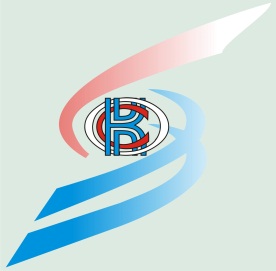 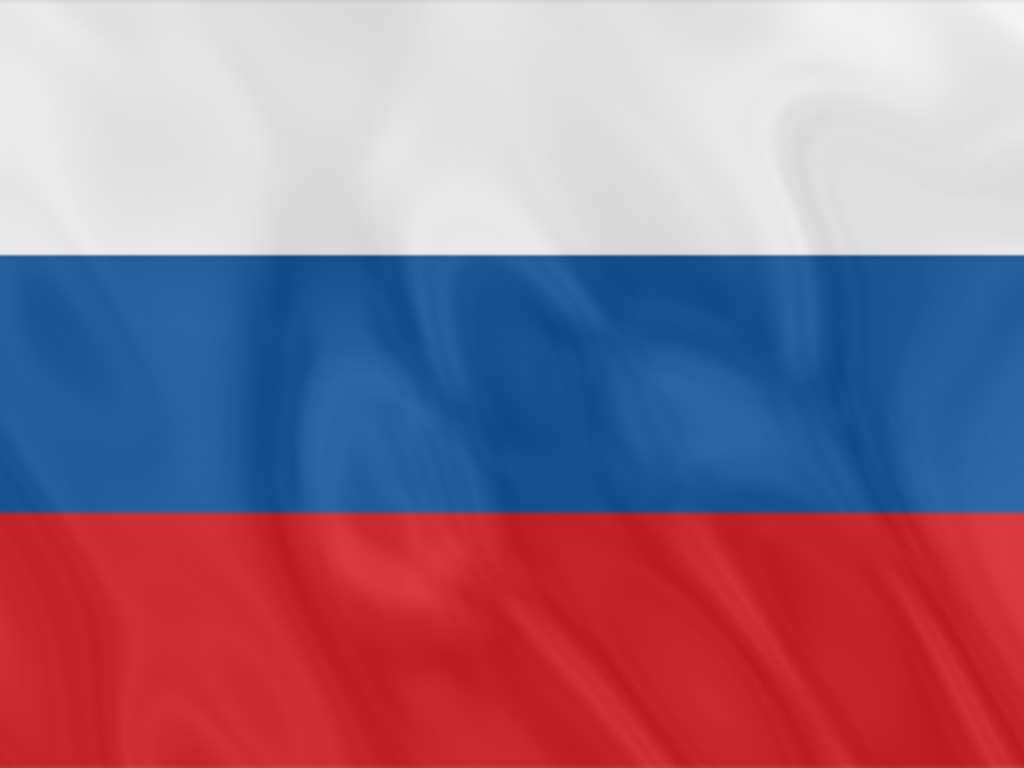 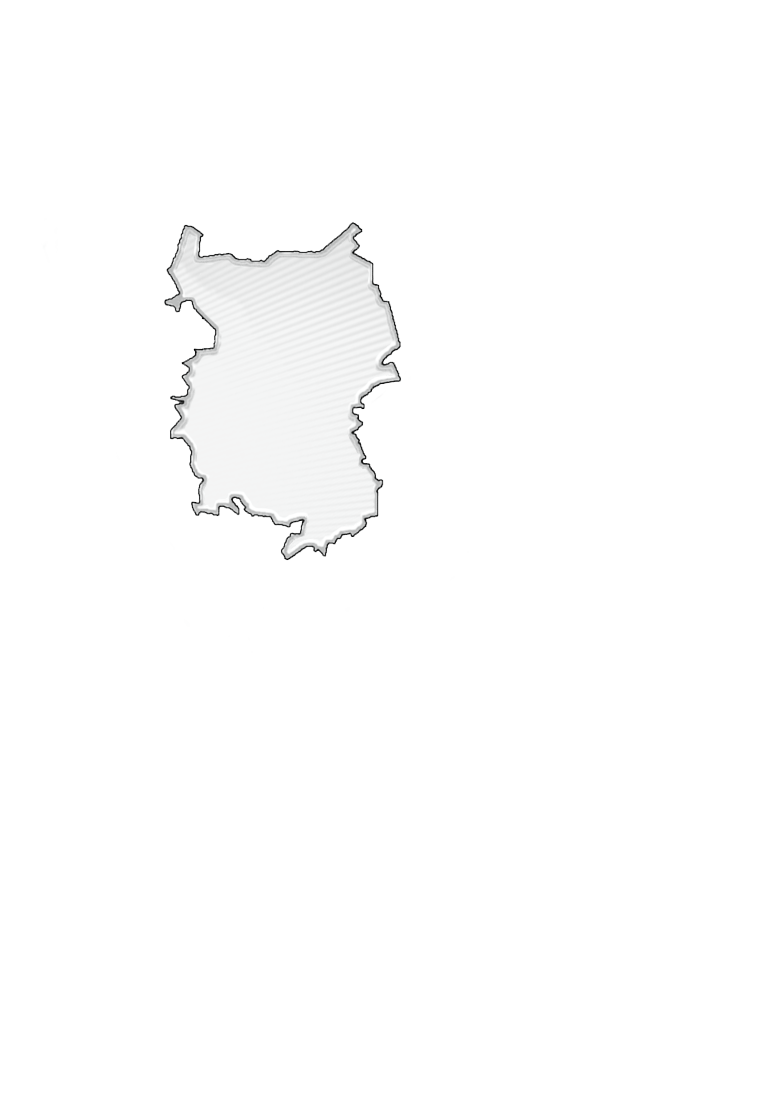 Подготовка издания осуществлялась специалистами Территориального органа Федеральной службы государственной статистики по Омской области.Редакционный Совет:Е.В. Шорина – Председатель редакционного Совета Л.В. Петрова, Н.Д. Фокина,  Е.Н. Олейник, Т.В. Прошутинская, Г.А. Дюбина, Л.Н. Иванова, Н.И. Ильина, С.А. Ладаива, Т.В. Нурманова, Т.В. Опарина, О.Ф. Скворцова, А.В. Цвига, О.Л. Девятирякова.Социально - экономическое положение Омской области за январь 2017 года: Докл. / Омскстат. - Омск, 2017. – 54 с.В докладе представлена официальная статистическая информация о социально-экономическом положении Омской области в январе 2016 года.Материалы доклада освещают положение основных видов экономической деятельности. Публикуются официальные статистические данные по производству товаров и услуг, строительству, сельскому хозяйству, оптовому и потребительскому рынкам, ценам, финансам, рынку труда, уровню жизни населения, демографической ситуации и другим показателям. Начиная с итогов за январь 2017 года, официальная статистическая информация разрабатывается Росстатом на основе внедряемых в статистическую практику новых версий классификаторов: Общероссийского классификатора видов экономической деятельности – ОКВЭД2 и Общероссийского классификатора продукции по видам экономической деятельности – ОКПД2. В состав публикуемых таблиц доклада были внесены соответствующие изменения по видам экономической деятельности и видам продукции.Данные по отдельным показателям, по сравнению с опубликованными ранее, уточнены.Значения данных, обозначенные «…», по отдельным показателям в разделе «Финансы» не публикуются в целях обеспечения конфиденциальности первичных статистических данных, полученных от организаций, в соответствии с Федеральным законом от 29.11.2007 № 282-ФЗ «Об официальном статистическом учете и системе государственной статистики в Российской Федерации» (ст. 4, п. 5; ст. 9, п. 1). Информация о социально - экономическом положении Омской области c итогами за 2012-2015 годы приведена в статистическом сборнике «Омская область в цифрах», c итогами за 2000, 2013-2015 годы – в статистическом сборнике «Омский областной статистический ежегодник, 2016». Сборники размещены в открытом доступе на официальном Интернет-портале Омскстата.СОКРАЩЕНИЯУсловные обозначения:	-	явление отсутствует;	...	данных не имеется;	0,0	небольшая величина.В отдельных случаях незначительные расхождения итогов от суммы
слагаемых объясняются округлением данных.С О Д Е Р Ж А Н И ЕI. ОСНОВНЫЕ ЭКОНОМИЧЕСКИЕ И СОЦИАЛЬНЫЕ ПОКАЗАТЕЛИ   ОМСКОЙ ОБЛАСТИ	4II. ЭКОНОМИЧЕСКАЯ СИТУАЦИЯ В ОМСКОЙ ОБЛАСТИ	61. Производство товаров и услуг	61.1. Промышленное производство	61.2. Сельское хозяйство	81.3. Строительство	111.4. Транспорт	132. Рынки товаров и услуг	142.1. Розничная торговля	142.2. Рестораны, кафе, бары	162.3. Рынок платных услуг населению	162.4. Оптовая торговля	173. Характеристика и демография организаций	184. Инвестиции	195. Цены	205.1. Потребительские цены	205.2. Цены производителей	236. Финансы	266.1. Просроченная кредиторская задолженность организаций	26III. СОЦИАЛЬНАЯ СФЕРА	281. Уровень жизни населения	282. Занятость и безработица	36IV. ДЕМОГРАФИЯ	38Методологический комментарий	40I. ОСНОВНЫЕ ЭКОНОМИЧЕСКИЕ И СОЦИАЛЬНЫЕ ПОКАЗАТЕЛИ 
ОМСКОЙ ОБЛАСТИII. ЭКОНОМИЧЕСКАЯ СИТУАЦИЯ В ОМСКОЙ ОБЛАСТИ1. Производство товаров и услуг1.1. Промышленное производствоИндекс промышленного производства 1) в январе 2017 года по сравнению с январем 2016 года составлял 100,5 процента, с декабрем 2016 года – 
55,3 процента.Индексы производствапо видам экономической деятельностиОбъем отгруженных товаров собственного производства, 
выполненных работ и услуг собственными силами
по видам экономической деятельности
(в действующих ценах)1.2. Сельское и лесное хозяйство1.2.1. Сельское хозяйствоПроизводство продукции сельского хозяйстваОбъем производства продукции сельского хозяйства всех сельхозпроизводителей (сельскохозяйственные организации, крестьянские (фермерские) хозяйства и индивидуальные предприниматели, хозяйства населения) в январе-декабре 2016 года в действующих ценах, по предварительной оценке, составлял 94823,0 млн. рублей, или 98,1 процента к январю-декабрю 2015 года.ЖивотноводствоПоголовье крупного рогатого скота в хозяйствах всех категорий на 1 февраля 2017 года, по расчетам, составляло 389,0 тыс. голов (на 6,4% меньше по сравнению с 1 февраля 2016 года), из него коров – 161,1 тыс. голов (на 8,2%), свиней – 504,7 тыс. голов (на 14,7%), овец и коз – 242,3 тыс. голов (на 7,1%), птицы – 8464,4 тыс. голов (на 9,9% больше по сравнению с 1 февраля 2016 
года).В структуре поголовья скота на хозяйства населения приходилось 38,9 процента поголовья крупного рогатого скота, 24,5 процента свиней, 92,0 процента овец и коз (на 1 февраля 2016 года – 42,0%, 25,1%, 92,7%, 
соответственно).Динамика поголовья скота и птицы в хозяйствах всех категорий 1)В сельскохозяйственных организациях на 1 февраля 2017 года по сравнению с 1 февраля 2016 года поголовье птицы увеличилось на 12,8 процента; поголовье коров уменьшилось на 3,8 процента, крупного рогатого скота в целом – на 3,1 процента, свиней – на 14,5 процента.В январе 2017 года в хозяйствах всех категорий, по расчетам, произведено скота и птицы на убой (в живом весе) 16,4 тыс. тонн, молока – 29,1 тыс. тонн, яиц – 66,9 млн. штук.Производство основных видов продукции животноводства
в хозяйствах всех категорийВ сельскохозяйственных организациях в январе 2017 года по сравнению с январем 2016 года производство скота и птицы на убой (в живом весе) увеличилось на 20,6 процента, молока – на 0,9 процента, яиц – на 6,7 процента. Надой молока на одну корову в сельскохозяйственных организациях (без субъектов малого предпринимательства) в январе 2017 года составлял 343 
килограмма (в январе 2016 года – 328 килограммов), средняя яйценоскость 
одной курицы-несушки – 26 штук яиц (в январе 2016 года – 24 штуки).В январе 2017 года по сравнению с январем 2016 года в структуре производства скота и птицы на убой (в живом весе) в сельскохозяйственных организациях, по расчетам, отмечалось увеличение удельного веса производства мяса крупного рогатого скота и свиней при снижении доли производства мяса 
птицы.Производство основных видов скота и птицы на убой 
(в живом весе) в сельскохозяйственных организацияхВ сельскохозяйственных организациях обеспеченность скота кормами на 1 февраля 2017 года в расчете на 1 условную голову скота была ниже на 1,8 процента по сравнению с 1 февраля 2016 года.Наличие кормов в сельскохозяйственных
организациях (без субъектов малого предпринимательства)1.3. СтроительствоСтроительная деятельность. Объем работ, выполненных по виду экономической деятельности «Строительство» 1) в январе 2017 года составлял 1085,3 млн. рублей или 91,6 процента 2) к соответствующему периоду предыдущего года.Динамика объема работ, выполненных по виду 
экономической деятельности «Строительство» 1)1) Включая объем работ, не наблюдаемых прямыми статистическими методами.2) В сопоставимых ценах.3) Предварительные данные.1Жилищное строительство. Организациями всех форм собственности и индивидуальными застройщиками в январе 2017 года введено в действие 214 квартир общей площадью 13,6 тыс. кв. метров. Индивидуальными застройщиками введено в действие 30 квартир общей площадью 4,8 тыс. кв. метров. Динамика ввода в действие 
общей площади жилых домов1.4. Транспорт
Динамика грузооборота и пассажирооборота 
автомобильного транспорта
2. Рынки товаров и услуг 1)2.1. Розничная торговляОборот розничной торговли в январе 2017 года составлял 24255,5 млн. рублей, что в сопоставимых ценах на 13,0 процента больше, чем за соответствующий период 2016 года.Динамика оборота розничной торговлиОборот розничной торговли в январе 2017 года на 98,9 процента формировался торгующими организациями и индивидуальными предпринимателями, осуществляющими деятельность вне рынка, доля розничных рынков и ярмарок соответствовала 1,1 процента (в январе 2016 года – 99,1 % и 0,9 %, 
соответственно).Оборот розничной торговли торгующих организаций 
и продажа товаров на розничных рынках и ярмаркахВ январе 2017 года в структуре оборота розничной торговли удельный вес пищевых продуктов, включая напитки, и табачных изделий составлял 48,9 процента, непродовольственных товаров – 51,1 процента (в январе 2016 года – 50,9 % и 49,1 %, соответственно).Динамика оборота розничной торговли 
пищевыми продуктами, включая напитки, и табачными изделиями и непродовольственными товарами2.2. Рестораны, кафе, бары 1)Оборот общественного питания в январе 2017 года составлял 1128,5 млн. рублей, что в сопоставимых ценах на 2,3 процента больше, чем за соответствующий период 2016 года.1) Оборот ресторанов, баров, кафе, столовых при предприятиях и учреждениях, а также организаций, осуществляющих поставку продукции общественного питания.2.3. Рынок платных услуг населению 1)Объем платных услуг, оказанных населению Омской области в январе 2017 года, составлял 7078,9 млн. рублей, что на 0,6 процента больше, чем в 
январе 2016 года. Динамика объема платных услуг2.4. Оптовая торговля Оборот оптовой торговли в январе 2017 года составлял 33558,4 млн. рублей, или 100,7 процента к январю 2016 года. На долю субъектов малого предпринимательства приходилось 57,0 процента оборота оптовой торговли.Динамика оборота оптовой торговлиОборот оптовой торговли в январе 2017 года на 82,8 процента формировался организациями оптовой торговли, оборот которых составлял 28077,8 млн. рублей, или 100,4 процента к январю 2016 года. 3. Характеристика и демография организацийУчет организаций в составе Статистического регистра Росстата осуществляется органами государственной статистики по сведениям, предоставляемым территориальными органами ФНС России из Единого государственного 
реестра юридических лиц (ЕГРЮЛ). В соответствии с постановлением 
Правительства РФ от 22.12.2011 № 1092 сведения поступают в органы 
государственной статистики в течение пяти рабочих дней после их включения в ЕГРЮЛ.Распределение организаций, учтенных в составе 
Статистического регистра Росстата, 
по видам экономической деятельностина 1 января 2017 г.4. Инвестиции Динамика инвестиций в основной капитал 1)   5. ЦеныИндексы цен и тарифов 
5.1. Потребительские ценыИндекс потребительских цен на товары и услуги в Омской области в январе  2017 года по сравнению с предыдущим месяцем составил 100,3 процента, в том числе на продовольственные товары  – 100,4 процента, непродовольственные товары – 100,1 процента, услуги – 100,4 процента.Индексы потребительских цен и тарифов на товары и услугиБазовый индекс потребительских цен (БИПЦ), исключающий изменения цен на отдельные товары, подверженные влиянию факторов, которые носят административный, а также сезонный характер, в январе 2017 года составил 100,1 процента (в январе 2016 г. – 100,3%).Стоимость фиксированного набора потребительских товаров и услуг для межрегиональных сопоставлений покупательной способности населения по Омской области в январе 2017 года составила 12476,05 рубля и по сравнению с предыдущим месяцем повысилась на 0,7 процента (в январе 2016 г. - на 1,1%).   Средний уровень цен на продовольственные товары в январе 2017 года повысился  на 0,4 процента (в январе 2016 г. - на 0,3%).Максимальное изменение ценна отдельные продовольственные товарыв январе 2017 годаСтоимость условного (минимального) набора продуктов питания по Омской области в конце января 2017 года составила 3187,52 рубля и по сравнению с предыдущим месяцем повысилась на 1,3 процента (в январе 
2016 г. – на 0,5%).Цены на непродовольственные  товары в январе 2017 года повысились  на 0,1 процента (в январе 2016 г. - на 0,2%).Максимальное изменение ценна отдельные непродовольственные товарыв январе 2017 годаЦены и тарифы на услуги в январе 2017 года в среднем повысились на 0,4 процента (в январе 2016 г. – на 1,6%).Максимальное изменение цен (тарифов) на отдельные услугив январе 2017 годаСредние тарифы на жилищно-коммунальные услугив январе 2017 года5.2.Цены производителейИндекс цен производителей промышленных товаров в январе 2017 года относительно предыдущего месяца составил 103,9 процента, в том числе индекс цен на продукцию добычи полезных ископаемых – 126,9 процента, обрабатывающих производств – 103,9 процента, обеспечение электрической энергией, газом и паром; кондиционирование воздуха – 101,6 процента.Изменение цен производителей промышленных товаровПродолжениеИндексы цен производителей промышленных товаров
по видам экономической деятельностиПродолжениеИндекс тарифов на грузовые перевозки в среднем по всем видам транспорта в январе 2017 года по сравнению с предыдущим месяцем составил 103,1 процента.Индексы тарифов на грузовые перевозки по видам транспорта6. Финансы6.1. Просроченная кредиторская 
задолженность организаций 1)Кредиторская задолженность на конец декабря 2016 года составляла 179546,1 млн. рублей, из нее на просроченную приходилось 7,2 процента
(на конец декабря 2015 года – 3,8%, на конец ноября 2016 года – 6,0%).Просроченная кредиторская задолженность
по видам экономической деятельности
на конец декабря 2016 годаIII. СОЦИАЛЬНАЯ СФЕРА1. Уровень жизни населенияОбъем денежных доходов населения в январе 2017 года, по предварительным данным, составил 39287,1 млн. рублей и увеличился по сравнению с январем 2016 года на 11,1 процента. На покупку товаров и оплату услуг население израсходовало 33122,1 млн. рублей, что на 23,0 процента больше, чем в январе 2016 года. На сбережения населением было направлено 2122,7 млн. 
рублей.Основные показатели, характеризующие уровень жизни населенияРеальные располагаемые денежные доходы населения (доходы за вычетом обязательных платежей, скорректированные на индекс потребительских цен) в январе 2017 года по сравнению с январем 2016 года увеличились на 8,8 процента.Динамика реальных располагаемых денежных доходов 1)Заработная плата. Среднемесячная номинальная заработная плата, начисленная работникам за январь - декабрь 2016 года, составляла 28464,6 рубля и по сравнению с соответствующим периодом 2015 года увеличилась на 5,5 процента. Динамика среднемесячной номинальной и реальной 
начисленной заработной платыСреднемесячная номинальная начисленная заработная плата 
по видам экономической деятельностиПросроченная задолженность по заработной плате в организациях (без субъектов малого предпринимательства) наблюдаемых видов экономической деятельности на 1 февраля 2017 года составляла 26,7 млн. рублей и увеличилась по сравнению с 1 февраля 2016 года на 18,6 млн. рублей (в 3,3 р.), по сравнению с 
1 января 2017 года – на 2,0 млн. рублей (на 8,3%). Динамика просроченной задолженности по заработной плате 1)Наличие просроченной задолженности по заработной плате обусловлено отсутствием у организаций собственных средств.Из общей суммы просроченной задолженности по заработной плате на 1 февраля 2017 года 3,0 млн. рублей (11,2%) приходилось на задолженность, образовавшуюся в 2016 году, 0,9 млн. рублей (3,2%) – в 2015 году и ранее.Просроченная задолженность по заработной плате 
по видам экономической деятельностина 1 февраля2. Занятость и безработица Численность рабочей силы (по итогам выборочного обследования рабочей силы в возрасте 15-72 лет) в среднем за ноябрь 2016 г. - январь 2017 года составляла 1028,8 тыс. человек, и по сравнению с соответствующим периодом прошлого года уменьшилась на 1,4 тыс. человек.Численность занятого населения в ноябре 2016 г. - январе 2017 года уменьшилась по сравнению с соответствующим периодом прошлого года на 3,1 тыс. человек (на 0,3 %), численность безработных (по методологии Международной Организации Труда) увеличилась на 1,6 тыс. человек (на 2,1 %).Динамика численности рабочей силы 1) 
Число замещенных рабочих мест  работниками списочного состава, совместителями и лицами, выполнявшими работы по договорам гражданско-правового характера, в организациях (без субъектов малого предпринимательства), средняя численность работников которых превышала 15 человек, в декабре 2016 года составляло 425,8 тыс. человек и было меньше, чем в декабре 2015 года на 8,1 тыс. человек, или на 1,9 процента.Число замещенных рабочих мест в организацияхБезработица (по данным Главного управления государственной службы занятости населения Омской области). Численность незанятых граждан, состоявших на учете в государственных учреждениях службы занятости населения в целях поиска подходящей работы, к концу января 2017 года составляла 15,5 тыс. человек, из них статус безработного имели 13,7 тыс. человек.Динамика численности не занятых трудовой деятельностью 
граждан, состоявших на учете в государственных учреждениях 
службы занятости населения IV. ДЕМОГРАФИЯПо предварительной оценке, численность населения Омской области на 1 января 2017 года составляла 1973,4 тыс. человек. В 2016 году демографическая ситуация в области характеризовалась следующими данными 1): Показатели естественного движения населения
Распределение умерших по причинам смерти
Общие итоги миграцииМетодологический комментарийИндекс производства – относительный показатель, характеризующий изменение масштабов производства в сравниваемых периодах. Различают индивидуальные и сводные индексы производства. Индивидуальные индексы отражают изменение выпуска одного продукта и исчисляются как отношение объемов производства данного вида продукта в натурально-вещественном выражении в сравниваемых периодах. Сводный индекс производства характеризует совокупные изменения  производства всех видов продукции и отражает изменение создаваемой в процессе производства стоимости в результате изменения только физического объема производимой продукции. Для исчисления сводного индекса производства индивидуальные индексы по конкретным видам продукции поэтапно агрегируются в индексы по видам деятельности, подгруппам, группам, подклассам, классам, подразделам и разделам ОКВЭД. Индекс промышленного производства – агрегированный индекс производства по видам экономической деятельности «Добыча полезных ископаемых», «Обрабатывающие производства», «Обеспечение электрической энергией, газом и паром; кондиционирование воздуха», «Водоснабжение; водоотведение, организация сбора и утилизации отходов, деятельность по ликвидации загрязнений».Объем отгруженных товаров собственного производства, выполненных работ и услуг собственными силами – стоимость отгруженных или отпущенных в порядке продажи, а также прямого обмена (по договору мены) всех товаров собственного производства, работ и услуг, выполненных (оказанных) собственными силами. Объем отгруженных товаров представляет собой стоимость товаров, которые произведены данным юридическим лицом и фактически отгружены (переданы) в отчетном периоде на сторону (другим юридическим и физическим лицам), включая товары, сданные по акту заказчику на месте, независимо от того, поступили деньги на счет продавца или нет. Объем работ и услуг, выполненных собственными силами, представляет собой стоимость работ и услуг, оказанных (выполненных) организацией другим юридическим и физическим лицам. Данные приводятся в фактических отпускных ценах без налога на добавленную стоимость, акцизов и аналогичных обязательных платежей. Группировки по видам деятельности представляют совокупность соответствующих фактических видов деятельности, осуществляемых организациями, независимо от их основного вида деятельности. Продукция сельского хозяйства представляет собой сумму данных об объеме продукции растениеводства и животноводства всех сельхозпроизводителей, включая хозяйства индивидуального сектора (хозяйства населения, крестьянские (фермерские) хозяйства и индивидуальные предприниматели) в стоимостной оценке по фактически действовавшим ценам.Продукция растениеводства включает  стоимость сырых продуктов, полученных от урожая отчетного года - зерна, продукции технических культур (семян масличных культур, продукции льна и конопли, сахарной свеклы, табака и махорки и др.), картофеля, овощей и бахчевых продовольственных культур, плодов и ягод, кормовых культур (кормовых корнеплодов, однолетних и многолетних сеяных трав, убранных на сено, зеленую массу и силос), семян и посадочного материала сельскохозяйственных культур и многолетних насаждений, стоимость выращивания цветов и посадочного материала для декоративных целей и изменение стоимости незавершенного производства в растениеводстве (посадка и выращивание до плодоношения сельскохозяйственных культур и многолетних насаждений) от начала к концу года и др.Продукция животноводства включает  стоимость сырых продуктов, полученных в результате выращивания и хозяйственного использования сельскохозяйственных животных и птицы (молока, шерсти, яиц и др.), стоимость реализованного скота и птицы,  изменение стоимости выращивания молодняка и скота на откорме за год, стоимость продукции пчеловодства, продукции разведения водных пресмыкающихся и лягушек в водоемах, дождевых (калифорнийских) червей и др.Для исчисления индекса производства продукции сельского хозяйства используется показатель ее объема в сопоставимых ценах предыдущего года. Индекс производства продукции сельского хозяйства - относительный показатель, характеризующий изменение массы произведенных продуктов растениеводства и животноводства в сравниваемых периодах.В категории «сельскохозяйственные организации» показаны данные по хозяйственным товариществам и обществамс ограниченной или дополнительной ответственностью, закрытым и открытым акционерным обществам, производственным кооперативам, унитарным предприятиям, подсобным хозяйствамнесельскохозяйственных организаций и учреждений.К хозяйствам населения относятся личные подсобные и другие индивидуальные хозяйства граждан в сельских и городских поселениях, имеющих земельные участки в садоводческих, огороднических и дачных некоммерческих объединениях.Личное подсобное хозяйство - форма непредпринимательской деятельности по производству и переработке сельскохозяйственной продукции, осуществляемой личным трудом гражданина и членов его семьи в целях удовлетворения личных потребностей на земельном участке, предоставленном или приобретенном для ведения личного подсобного хозяйства. Землепользование хозяйств может состоять из приусадебных и полевых участков.Садоводческое, огородническое или дачное некоммерческое объединение граждан – некоммерческая организация, учрежденная гражданами на добровольческих началах для содействия ее членам в решении общих социально-хозяйственных задач ведения садоводства, огородничества и дачного хозяйства.Крестьянское (фермерское) хозяйство – самостоятельный хозяйствующий субъект, созданный семьей или отдельным гражданином, осуществляющий производство, переработку, хранение и реализацию сельскохозяйственной продукции на основе использования имущества, земельных и других природных ресурсов, находящихся в его частной собственности, пожизненно наследуемом владении или аренде.Индивидуальный предприниматель по сельскохозяйственной деятельности - гражданин (физическое лицо), занимающийся предпринимательской деятельностью, прошедший государственную регистрацию в качестве индивидуального предпринимателя (статья 23 Гражданского Кодекса Российской Федерации) и заявивший в Свидетельстве о государственной регистрации виды деятельности, отнесенные (согласно ОКВЭД) к сельскому хозяйству.Данные о поголовье скота, производстве и реализации основных сельскохозяйственных продуктов по всем сельхозпроизводителям определяются: по сельскохозяйственным организациям - на основании сведений форм федерального государственного статистического наблюдения (по субъектам малого предпринимательства - с применением выборочного метода наблюдения); по хозяйствам населения, крестьянским (фермерским) хозяйствам и индивидуальным предпринимателям - по материалам выборочных обследований.Поголовье скота и птицы включает поголовье всех возрастных групп соответствующего вида сельскохозяйственных животных.Производство cкота и птицы на убой (в живом весе) – показатель, характеризующий результат использования скота и птицы для забоя на мясо. Общий объем производства скота и птицы на убой включает как проданные скот и птицу, подлежащие забою, так и забитые в сельскохозяйственных организациях, крестьянских (фермерских) хозяйствах, у индивидуальных предпринимателей и в хозяйствах населения.Производство молока характеризуется фактически надоенным сырым коровьим, козьим и кобыльим молоком, независимо от того, было ли оно реализовано или потреблено в хозяйстве на выпойку молодняка. Молоко, высосанное молодняком при подсосном его содержании, в продукцию не включается и не учитывается при определении средних удоев.При расчете среднего годового надоя молока на одну корову производство молока, полученного от коров молочного стада, делится на их среднее поголовье.Производство яиц  включает их сбор от всех видов сельскохозяйственной птицы, в том числе и яйца, пошедшие на воспроизводство птицы (инкубация и др.).Объем выполненных работ по виду деятельности "строительство" - это работы, выполненные организациями собственными силами по виду деятельности "строительство" на основании договоров и (или) контрактов, заключаемых с заказчиками. В стоимость этих работ включаются работы по строительству новых объектов, капитальному и текущему ремонту, реконструкции, модернизации жилых и нежилых зданий и инженерных сооружений. Данные приводятся с учетом объемов, выполненных субъектами малого предпринимательства, организациями министерств и ведомств, имеющих воинские подразделения, и объемов скрытой и неформальной деятельности в строительстве.	Общая площадь жилых домов состоит из жилой площади и площади подсобных (вспомогательных) помещений в квартирных домах и общежитиях постоянного типа, в домах для инвалидов и престарелых, спальных помещений детских домов и школ-интернатов. К площадям подсобных (вспомогательных) помещений квартир относится площадь кухонь, внутриквартирных коридоров, ванных, душевых, туалетов, кладовых, встроенных шкафов, а также отапливаемых и пригодных для проживания мансард, мезонинов, веранд и террас. В общежитиях к подсобным (вспомогательным) помещениям также относятся помещения культурно-бытового назначения и медицинского обслуживания. Площадь лоджий, балконов, холодных веранд, террас, кладовых включается в общую площадь с установленными понижающими коэффициентами.В данные об общем числе построенных квартир включены квартиры в жилых домах квартирного и гостиничного типа и общежитиях, построенных в городских поселениях и сельской местности организациями всех форм собственности и индивидуальными застройщиками. Грузооборот автомобильного транспорта – объем работы автомобильного транспорта по перевозкам грузов. Единицей измерения является тонно-километр. Определяется умножением веса перевезенного груза (включая груз, перевезенный на автоприцепах) за каждую ездку в тоннах на расстояние ездки в километрах с последующим суммированием произведений по всем ездкам.Пассажирооборот автомобильного транспорта – объем работы автомобильного транспорта по перевозкам пассажиров. Единицей измерения является пассажиро-километр. Определяется суммированием произведений количества пассажиров по каждой позиции перевозки на расстояние перевозки.Оборот розничной торговли - выручка от продажи товаров населению для личного потребления или использования в домашнем хозяйстве за наличный расчет или оплаченных по кредитным карточкам, расчетным чекам банков, по перечислениям со счетов вкладчиков, по поручению физического лица без открытия счета, посредством  платежных карт (электронных денег).Стоимость товаров, проданных (отпущенных) отдельным категориям населения со скидкой, или полностью оплаченных органами социальной защиты, включается в оборот розничной торговли в полном объеме. В оборот розничной торговли не включается стоимость товаров, проданных (отпущенных) из розничной торговой сети юридическим лицам (в том числе организациям социальной сферы, спецпотребителям и т.п.) и индивидуальным предпринимателям, и оборот общественного питания.Под торговой сетью, в соответствии с п. 8 статьи 2 Федерального закона от 28 декабря 2009 г. № 381-ФЗ «Об основах государственного регулирования торговой деятельности в Российской Федерации», понимается совокупность двух и более торговых объектов, которые находятся под общим управлением, или совокупность двух и более торговых объектов, которые используются под единым коммерческим обозначением или иным средством индивидуализации. Информация по розничным торговым сетям формируется на основе их перечня, составленного органами государственной власти субъектов Российской Федерации.Информация о качестве товаров, поступивших на потребительский рынок приводится на основании материалов о результатах контрольно-надзорных мероприятий, проводимых органами Роспотребнадзора. Объектами контроля являются юридические лица и индивидуальные предприниматели, осуществляющие торговую деятельность без образования юридического лица, реализующие товары в предприятиях розничной торговли, кроме рынков.Оборот общественного питания - выручка от продажи собственной кулинарной продукции и покупных товаров без кулинарной обработки населению для потребления, главным образом, на месте, а также организациям и индивидуальным предпринимателям для организации питания различных контингентов населения.В оборот общественного питания включается стоимость кулинарной продукции и покупных товаров, отпущенных: работникам организаций с последующим удержанием из заработной платы; на дом по заказам населению; на рабочие места по заказам организаций и индивидуальных предпринимателей; транспортным организациям в пути следования сухопутного, воздушного, водного транспорта; для обслуживания приемов, банкетов и т. п.; организациями общественного питания организациям социальной сферы (школам, больницам, санаториям, домам престарелых и т.п.) в объеме фактической стоимости питания; по абонементам, талонам и т. п. в объеме фактической стоимости питания; стоимость питания в учебных учреждениях, в том числе представляемого для отдельных категорий учащихся на льготной основе за счет средств бюджета, включается в объеме фактической стоимости питания.Оборот розничной торговли (оборот общественного питания) включает данные как по организациям, для которых эта деятельность является основной, так и по организациям других видов деятельности, осуществляющим продажу населению товаров (кулинарной продукции) через собственные торговые заведения (заведения общественного питания) или с оплатой через свою кассу. Оборот розничной торговли также включает стоимость товаров, проданных населению индивидуальными предпринимателями и физическими лицами на розничных рынках и ярмарках.Оборот розничной торговли (оборот общественного питания) формируется по данным сплошного федерального статистического наблюдения за организациями, не относящимися к субъектам малого предпринимательства, которые проводятся с месячной периодичностью, ежеквартальных выборочных обследований малых предприятий розничной торговли (за исключением микропредприятий), розничных рынков, а также ежегодных выборочных обследований индивидуальных предпринимателей и микропредприятий с распространением полученных данных на генеральную совокупность объектов наблюдения.Оборот розничной торговли (общественного питания) приводится в фактических продажных ценах, включающих наценку, налог на добавленную стоимость и аналогичные обязательные платежи.Динамика оборота розничной торговли (общественного питания) определяется путем сопоставления величины оборота в сравниваемых периодах в сопоставимых ценах.Динамику оборота розничной торговли характеризует индекс физического объема, который определяется путем сопоставления величины оборота в сравниваемых периодах в сопоставимых ценах.В соответствии с требованиями системы национальных счетов оборот розничной торговли и общественного питания организаций досчитываются на объемы деятельности, не наблюдаемой прямыми статистическими методами.Объем платных услуг населению отражает объем потребления гражданами различных видов услуг, оказанных им за плату. Он представляет собой денежный эквивалент объема услуг, оказанных резидентами российской экономики (юридическими лицами и гражданами, занимающимися предпринимательской деятельностью без образования юридического лица) гражданам Российской Федерации, а также гражданам других государств (нерезидентам), потребляющим те или иные услуги на территории Российской Федерации.Этот показатель формируется в соответствии с методологией формирования официальной статистической информации об объеме платных услуг населению, утвержденной приказом Росстата от 26.06.2013 № 234 и введенной в действие с 1 января 2014 года, на основании данных форм федерального статистического наблюдения и оценки ненаблюдаемой деятельности на рынке услугОборот оптовой торговли – стоимость отгруженных товаров, приобретенных ранее на стороне в целях перепродажи юридическим лицам и индивидуальным предпринимателям для профессионального использования (переработки или дальнейшей продажи). Оборот оптовой торговли приводится в фактических продажных ценах, включающих торговую наценку, налог на добавленную стоимость, акциз, экспортную пошлину, таможенные сборы и аналогичные обязательные платежи. Сумма вознаграждения комиссионеров (поверенных, агентов) отражается по фактической стоимости, включая НДС.Оборот оптовой торговли включает данные по организациям с основным видом экономической деятельности «оптовая торговля, включая торговлю через агентов, кроме торговли автотранспортными средствами и мотоциклами» и по организациям других видов деятельности, осуществляющих оптовую торговлю.Оборот оптовой торговли формируется по данным сплошного федерального статистического наблюдения за организациями (предприятиями), не относящимися к субъектам малого предпринимательства, выборочного обследования малых предприятий оптовой торговли (кроме микропредприятий), которые проводятся с месячной периодичностью, ежеквартальных выборочных обследований малых предприятий всех видов деятельности (кроме микропредприятий), а также ежегодных выборочных обследований микропредприятий и индивидуальных предпринимателей с распространением полученных по выборочным обследованиям данных на генеральную совокупность объектов наблюдения. Микропредприятия – малые предприятия со средней численностью работников до 15 человек включительно и предельной выручкой от реализации товаров (работ, услуг) за предыдущий год (без НДС) – до 120 млн. рублей.Кроме того, в соответствии с требованиями системы национальных счетов оборот оптовой торговли досчитывается на объемы скрытой деятельности.Объемы оборота оптовой торговли ежеквартально уточняются по результатам выборочного обследования малых организаций.Статистический регистр Росстата – представляет собой генеральную 
совокупность объектов федерального статистического наблюдения, в которую включены юридические лица и индивидуальные предприниматели, прошедшие 
государственную регистрацию на территории Российской Федерации, организации, созданные в установленном законодательством Российской Федерации порядке, другие типы единиц, являющиеся объектами федерального статистического 
наблюдения. Экономическая  деятельность имеет место тогда, когда ресурсы (оборудование, рабочая сила, технологии, сырье, материалы, энергия, информационные 
ресурсы) объединяются в производственный процесс, имеющий целью производство продукции (оказание услуг). Экономическая деятельность характеризуется 
затратами на производство, процессом производства и выпуском продукции 
(оказанием услуг). Распределение учтенных в Статистическом регистре Росстата осуществляется по приоритетному виду экономической деятельности, заявленному хозяйствующим субъектом при обращении в регистрирующий орган.Инвестиции представляют собой денежные средства, целевые банковские вклады, паи, акции, другие ценные бумаги, технологии, машины, оборудование, лицензии, в том числе и на товарные знаки, кредиты, любое другое имущество, имущественные права, интеллектуальные ценности, вкладываемые в объекты предпринимательской и других видов деятельности в целях получения прибыли (дохода) и достижения положительного социального эффекта.Инвестиции в основной капитал – совокупность затрат на новое строительство, расширение, а также реконструкцию и модернизацию объектов, которые приводят к увеличению их первоначальной стоимости, приобретение машин, оборудования, транспортных средств, на формирование основного стада, многолетние насаждения и т. д., инвестиции в объекты интеллектуальной собственности: произведение науки, литературы и искусства, программное обеспечение и базы данных для ЭВМ, изобретения, полезные модели, промышленные образцы, селекционные достижения; произведенные нематериальные поисковые затраты.Инвестиции в основной капитал учитываются без налога на добавленную стоимость. Индекс физического объема инвестиций в основной капитал рассчитан в сопоставимых ценах.Индекс потребительских цен на товары и услуги характеризует изменение во времени общего уровня цен на товары и услуги, приобретаемые населением для непроизводственного потребления. Он измеряет отношение стоимости фиксированного набора товаров и услуг в текущем периоде к его стоимости в базисном периоде.Расчет индекса потребительских цен производится ежемесячно на базе статистических данных, полученных в результате наблюдения за уровнем и динамикой цен в регионе по выборочной сети организаций торговли и услуг всех форм собственности, а также в местах реализации товаров и предоставления услуг физическими лицами. В набор товаров и услуг, разработанный для наблюдения за ценами, репрезентативно включено 504 товара (услуги) - представителей. Отбор товаров и услуг произведен с учетом их относительной важности для потребления населением, представительности с точки зрения отражения динамики цен на однородные товары, устойчивого наличия их в продаже.Стоимость фиксированного набора потребительских товаров и услуг для межрегиональных сопоставлений покупательной способности исчисляется на основе единых объемов потребления, средних цен по России и ее субъектам. Состав набора утверждается правовым актом Росстата и размещается на его официальном сайте. В состав набора включены 83 наименования товаров и услуг, в том числе 30 видов продовольственных товаров, 41 вид непродовольственных товаров и 12 видов услуг. Данные о стоимости набора приведены в расчете на одного человека в месяц.Стоимость условного (минимального) набора продуктов питания отражает межрегиональную дифференциацию уровней потребительских цен на продукты питания, входящие в него. Рассчитывается на основе единых, установленных в целом по Российской Федерации, условных объемов потребления продуктов питания и средних потребительских цен на них по субъектам Российской Федерации. В состав минимального набора продуктов питания включено 33 наименования продовольственных товаров. Данные о стоимости набора приведены в расчете на одного человека в месяц.Базовый индекс потребительских цен (БИПЦ) рассчитывается на основании набора потребительских товаров и услуг, используемого для расчета сводного индекса потребительских цен, за исключением отдельных товарных групп и видов товаров и услуг, цены на которые в основной массе регулируются на федеральном и региональном уровнях, а также в значительной степени подвержены воздействию сезонного фактора.Индекс цен производителей промышленных товаров рассчитывается на основе зарегистрированных цен на товары (услуги) – представители в базовых организациях по видам экономической деятельности. Цены производителей представляют собой фактически сложившиеся на момент регистрации цены на произведенные в отчетном периоде товары (оказанные услуги), предназначенные для реализации на внутрироссийский рынок и на экспорт (без косвенных товарных налогов – налога на добавленную стоимость, акциза и других налогов не входящих в себестоимость, без стоимости транспортировки до потребителя).Рассчитанные по товарам (услугам) - представителям индексы цен производителей последовательно агрегируются в индексы цен соответствующих видов, групп, классов, разделов экономической деятельности. В качестве весов используются данные об объеме производства в стоимостном выражении за базисный период.Индекс цен производителей сельскохозяйственной продукции исчисляется на основании регистрации в отобранных для наблюдения сельскохозяйственных организациях цен на основные виды товаров-представителей, реализуемых заготовительным, перерабатывающим организациям, на рынке, через собственную торговую сеть, населению непосредственно с транспортных средств, на ярмарках, биржах, аукционах, организациям, коммерческим структурам и т.п. Цены производителей сельскохозяйственной продукции приводятся с учетом надбавок и скидок за качество реализованной продукции без расходов на транспортировку, экспедирование, погрузку и разгрузку продукции, а также без налога на добавленную стоимость.Сводный индекс цен на продукцию (затраты, услуги) инвестиционного назначения рассчитывается как агрегированный показатель из индексов цен производителей на строительную продукцию, приобретения машин и оборудования инвестиционного назначения и на прочую продукцию (затраты, услуги) инвестиционного назначения, взвешенных по доле этих элементов в общем объеме инвестиций в основной капитал.Индекс цен производителей на строительную продукцию формируется из индексов цен на строительно-монтажные работы и на прочие затраты, включенные в сводный сметный расчет строительства, взвешенных по доле этих элементов в общем объеме инвестиций в жилища, здания и сооружения. Расчет индекса цен на строительно-монтажные работы проводится на основе данных формы отчетности о ценах на материалы, детали и конструкции, приобретенные базовыми подрядными организациями, а также на базе технологических моделей, разработанных по видам экономической деятельности с учетом территориальных особенностей строительства.Индексы тарифов на грузовые перевозки характеризуют изменение фактически действующих тарифов на грузовые перевозки за отчетный период без учета изменения за этот период структуры перевезенных грузов по разнообразным признакам: по виду и размеру отправки груза, скорости доставки, расстоянию перевозки, территории перевозки, типу подвижного состава, степени использования его грузоподъемности и др.Сводный индекс тарифов на грузовые перевозки всеми видами транспорта рассчитывается исходя из индексов тарифов на перевозку грузов отдельными видами транспорта (трубопроводным, внутренним водным, автомобильным), взвешенных на объемы доходов от перевозки грузов соответствующими видами транспорта за базисный период. По каждому виду транспорта регистрируются тарифы на услуги-представители. За услугу-представитель принимается перевозка одной тонны массового груза определенным видом транспорта на фиксированное расстояние. Регистрация тарифов осуществляется в выборочной совокупности транспортных организаций.Кредиторская задолженность – задолженность по расчетам с поставщиками и подрядчиками за поступившие материальные ценности, выполненные работы и оказанные услуги, в том числе задолженность, обеспеченная векселями выданными; задолженность по расчетам с дочерними и зависимыми обществами по всем видам операций; с рабочими и служащими по оплате труда, представляющая собой начисленные, но не выплаченные суммы оплаты труда; задолженность по отчислениям на государственное социальное страхование, пенсионное обеспечение и медицинское страхование работников организации, задолженность по всем видам платежей в бюджет и внебюджетные фонды; задолженность организации по платежам по обязательному и добровольному страхованию имущества и работников организации и другим видам страхования, в которых организация является страхователем; авансы полученные, включающие сумму полученных авансов от сторонних организаций по предстоящим расчетам по заключенным договорам, а также штрафы, пени и неустойки, признанные организацией или по которым получены решения суда (арбитражного суда) или другого органа, имеющего в соответствии с законодательством Российской Федерации право на принятие решения об их взыскании, и отнесенные на финансовые результаты организации, непогашенные суммы заемных средств, подлежащие погашению в соответствии с договорами.Просроченная задолженность – задолженность, не погашенная в сроки, установленные договором.Располагаемые денежные доходы - денежные доходы за вычетом обязательных платежей и взносов.Реальные располагаемые денежные доходы населения определяются исходя из денежных доходов текущего периода за минусом обязательных платежей и взносов, скорректированных на индекс потребительских цен. Среднедушевые денежные доходы исчисляются делением общей суммы денежных доходов за отчетный период на численность населения. Среднемесячная номинальная начисленная  заработная плата работников – величина заработной платы с учетом налогов и других удержаний в соответствии с законодательством Российской Федерации, выраженная в денежных единицах.Среднемесячная номинальная начисленная заработная плата работников в целом по России и субъектам Российской Федерации рассчитывается делением фонда начисленной заработной платы работников списочного и несписочного состава, а также внешних совместителей на среднесписочную численность работников и на количество месяцев в отчетном периоде.Среднемесячная номинальная начисленная заработная плата работников по видам экономической деятельности рассчитывается делением фонда начисленной заработной платы работников списочного состава и внешних совместителей на среднесписочную численность работников и на количество месяцев в отчетном периоде.Реальная начисленная заработная плата характеризует покупательную способность заработной платы в отчетном периоде в связи с изменением цен на потребительские товары и услуги по сравнению с базисным периодом. Для этого рассчитывается индекс реальной начисленной заработной платы путем деления индекса номинальной начисленной заработной платы на индекс потребительских цен за один и тот же временной период.Просроченной задолженностью по заработной плате считаются фактически начисленные работникам суммы заработной платы, но не выплаченные в срок, установленный коллективным договором или договором на расчетно-кассовое обслуживание, заключенным с банком, включая переходящие остатки задолженности, не погашенные на отчетную дату (с учетом налогов и других удержаний в соответствии с законодательством Российской Федерации). Число дней задержки считается со следующего дня после истечения этого срока. В сумму просроченной задолженности по заработной плате не включается задолженность, приходящиеся на внутримесячные даты (аванс). В эту сумму не включается также сумма задолженности за какой-либо период времени по налогу на доходы физических лиц, если задолженность организации по заработной плате перед работниками ликвидирована.Просроченная задолженность по заработной плате из-за несвоевременного получения денежных средств из бюджетов всех уровней – задолженность по заработной плате работникам коммерческих и некоммерческих организаций независимо от статей бюджетного финансирования, включая суммы, приходящиеся на оплату труда работникам за выполнение государственных заказов, целевых производственных программ. Рабочая сила – лица в возрасте 15-72 лет, которые в рассматриваемый период считаются занятыми или безработными.Занятые в экономике - лица, которые в рассматриваемый период (обследуемую неделю): выполняли оплачиваемую работу (хотя бы один час в неделю) по найму, а также приносящую доход работу не по найму как с привлечением, так и без привлечения наемных работников;выполняли работу в качестве помогающих на предприятии или в собственном деле, принадлежащем кому-либо из родственников;временно отсутствовали на работе из-за болезни, ухода за больными, ежегодного отпуска или выходных дней, обучения, учебного отпуска, отпуска без сохранения заработной платы (продолжительностью менее 6 месяцев), простоя, отпуска по беременности и родам, по уходу за ребенком до достижения им возраста 1,5 лет, забастовки, других подобных причин.Занятыми экономической деятельностью также считаются лица, занятые в домашнем хозяйстве производством продукции сельского, лесного хозяйства, охоты, рыболовства и ее переработкой с целью продажи или обмена. К безработным (в соответствии со стандартами Международной Организации Труда - МОТ) относятся лица в возрасте 15-72 лет, которые в рассматриваемый период удовлетворяли одновременно следующим критериям:не имели работы (доходного занятия); занимались поиском работы, т.е. обращались в государственную или коммерческую службы занятости, использовали или помещали объявления в СМИ, интернет, непосредственно обращались к администрации организации или работодателю, использовали личные связи или предпринимали шаги к организации собственного дела; были готовы приступить к работе в течение обследуемой недели. Обучающиеся в общеобразовательных организациях, пенсионеры и инвалиды учитываются в качестве безработных, если они не имеют работы, занимаются поиском работы и готовы приступить к ней.Уровень занятости – отношение численности занятого населения определенной возрастной группы к общей численности населения соответствующей возрастной группы, рассчитанное в процентах.Уровень безработицы - отношение численности безработных к численности рабочей силы, рассчитанное в процентах. Информация о численности рабочей силы, занятых в экономике и общей численности безработных (применительно к стандартам МОТ) подготавливается по материалам выборочных обследований рабочей силы. Обследование проводится с ежемесячной периодичностью на основе выборочного метода наблюдения с последующим распространением итогов на всю численность населения обследуемого возраста. В целях повышения репрезентативности данных о рабочей силе показатели занятости и безработицы по субъектам Российской Федерации формируются в среднем за три последних месяца.Безработные, зарегистрированные в государственных учреждениях службы занятости населения, - трудоспособные граждане, не имеющие работы и заработка (трудового дохода), проживающие на территории Российской Федерации, зарегистрированные в государственных учреждениях службы занятости населения по месту жительства в целях поиска подходящей работы, ищущие работу и готовые приступить к ней.Безработными в соответствии с законодательством Российской Федерации о занятости населения не могут быть признаны граждане:не достигшие 16-летнего возраста;которым в соответствии с законодательством Российской Федерации назначена трудовая пенсия по старости (по возрасту), в том числе досрочно, за выслугу лет;отказавшиеся в течение 10 дней со дня их регистрации в органах службы занятости от двух вариантов подходящей работы, включая работы временного характера, а впервые ищущие работу и при этом не имеющие профессии (специальности) - в случае двух отказов от получения профессиональной подготовки или от предложенной оплачиваемой работы, включая работу временного характера. Гражданину не может быть предложена одна и та же работа (одно и тоже место учебы) дважды;не явившиеся без уважительной причины в течение 10 дней со дня регистрации в целях поиска подходящей работы в органы службы занятости для предложения им подходящей работы, а также не явившиеся в срок, установленный им для регистрации в качестве безработного;осужденные по решению суда к исправительным работам без лишения свободы, а также к наказанию в виде лишения свободы;представившие документы, содержащие заведомо ложные сведения об отсутствии работы и заработка, а также представившие другие недостоверные данные для признания их безработными.Число замещенных рабочих мест определяется суммированием среднесписочной численности работников, средней численности внешних совместителей и средней численности работников, выполнявших работы по договорам гражданско-правового характера. В случае если работник работал в нескольких организациях и, следовательно, имел несколько рабочих мест, то он будет учтен столько раз, сколько рабочих мест он имел.Среднесписочная численность работников за месяц исчисляется путем суммирования списочной численности работников за каждый календарный день месяца, т.е. с 1 по 30 или 31 число (для февраля – по 28 или 29 число), включая праздничные (нерабочие) и выходные дни, и деления полученной суммы на число календарных дней месяца.Расчет среднесписочной численности работников производится на основании ежедневного учета списочной численности работников, которая должна уточняться в соответствии с приказами о приеме, переводе работников на другую работу и прекращении трудового договора (контракта).При определении среднесписочной численности работников некоторые работники списочной численности не включаются в среднесписочную численность. К таким работникам относятся:женщины, находившиеся в отпусках по беременности и родам, лица, находившиеся в отпусках в связи с усыновлением новорожденного ребенка непосредственно из родильного дома, а также в дополнительном отпуске по уходу за ребенком;работники, обучающиеся в образовательных учреждениях и находившиеся в дополнительном отпуске без сохранения заработной платы, а также поступающие в образовательные учреждения, находившиеся в отпуске без сохранения заработной платы для сдачи вступительных экзаменов, в соответствии с законодательством Российской Федерации.В разделе демография приведены данные о рождаемости, смертности, браках, разводах, а также о миграционных процессах.Сведения о рождениях, смертях, браках, разводах основаны на разработке статистических данных, содержащихся в формах федерального статистического наблюдения № 1-РОД «Сведения о родившихся», № 1-У «Сведения об умерших», № БР «Сведения о числе зарегистрированных браков», № РЗ «Сведения о зарегистрированных разводах».  Сведения представляются органами записи актов гражданского состояния (ЗАГС) ежемесячно. В числе родившихся учитываются только родившиеся живыми.Естественный прирост (убыль)населения – абсолютная величина разности между числами родившихся и умерших за определенный промежуток времени. Его величина может быть как положительной, так и отрицательной. Общие коэффициенты рождаемости и смертности рассчитываются как отношение соответственно числа родившихся живыми и числа умерших за период к средней численности населения. Исчисляются в промилле (на 1000 человек населения).Коэффициент естественного прироста (убыли) получен как разность общих коэффициентов рождаемости и смертности. Исчисляется в промилле.Коэффициент младенческой смертности исчисляется как сумма двух составляющих, первая из которых – отношение числа умерших в возрасте до одного года из поколения родившихся в том году, для которого исчисляется коэффициент, к общему числу родившихся в том же году; а вторая – отношение числа умерших в возрасте до одного года из поколения родившихся в предыдущем году, к общему числу родившихся в предыдущем году. Исчисляется в промилле (на 1000 родившихся живыми).Источником информации о причинах смерти являются записи в медицинских свидетельствах о смерти, составляемых врачом относительно заболевания, несчастного случая, убийства, самоубийства и другого внешнего воздействия, послуживших причиной смерти. Разработка данных по причинам смерти производится в соответствии с Международной статистической классификацией болезней и проблем, связанных со здоровьем, Х пересмотра.Общие коэффициенты брачности и разводимости вычисляются как отношение соответственно числа заключенных и расторгнутых браков за период к средней численности населения. Исчисляются в промилле (на 1000 человек населения).Данные о миграции населения получены в результате разработки поступающих от территориальных органов Управления по вопросам миграции УМВД России по Омской области первичных документов статистического учета прибытия и выбытия (форма № 12П, форма № 12В), которые составляются при регистрации или снятии с регистрационного учета населения по месту жительства и по месту пребывания на срок 9 месяцев и более.Формирование числа выбывших осуществляется автоматически в процессе электронной обработки данных о миграции населения при перемещениях в пределах Российской Федерации, а также по истечении срока пребывания у мигрантов независимо от места прежнего жительства.Миграционный прирост рассчитывается как разность чисел прибывших и выбывших.Общий объем миграции определяется как сумма числа прибывших (прибытий) и числа выбывших (выбытий).Коэффициенты миграции вычисляются аналогично коэффициентам естественного движения населения.СОЦИАЛЬНО-ЭКОНОМИЧЕСКОЕ ПОЛОЖЕНИЕ ОМСКОЙ ОБЛАСТИ ЗА ЯНВАРЬ 2017 ГОДАДокладОтветственный за выпуск:Н.И. ИльинаКомпьютерная верстка ОмскстатаО.Л. ДевятиряковаПри использовании информации ссылка 
на данный источник обязательна.Перепечатке и размножению не подлежит.В соответствии с законодательством Российской Федерации исключительные права на настоящее издание принадлежат Омскстату.----------------------------------------------------- га -гектаркв. метр -квадратный метр ц - центнертыс. -тысяча, тысячи (после цифрового обозначения) т-км -тонно-километрмлн. -миллион (после цифрового обозначения) пасс.- км -пассажиро-километрЯнварь
2017 г.Январь
2017 г.
в % к
январю
2016 г.Справочно 
январь
2016 г.
в % к
январю
2015 г.А123Индекс промышленного производства 1)-100,5-Отгружено товаров собственного производства, 
выполнено работ и услуг собственными силами по видам деятельности, млн. рублей Добыча полезных ископаемых278146,2-Обрабатывающие производства49059104,6-Обеспечение электрической энергией, газом и 
паром; кондиционирование воздуха6103107,7-Водоснабжение; водоотведение, организация сбора и утилизации отходов, деятельность по ликвидации загрязнений75599,1-Объем работ, выполненных по виду деятельности «Строительство», млн. рублей 2)1085,391,647,8Ввод в действие жилых домов, тыс. кв. метров общей площади13,664,531,6Производство продукции животноводства в 
хозяйствах всех категорий, тыс. тоннскот и птица на убой (в живом весе)16,4109,393,8молоко29,199,097,4яйца, млн. штук66,9105,9105,3Коммерческий грузооборот автомобильного 
транспорта, тыс. т-км 3)22290,9124,0 4)84,6Оборот розничной торговли, млн. рублей24255,5113,081,2Объем платных услуг населению, млн. рублей7078,9100,6100,7Индекс потребительских цен на товары и услуги, %100,3 5)104,2100,6 6) Индекс цен производителей промышленных 
товаров, % 7) 103,9 5)121,2 92,6 6)Среднесписочная численность работников организаций, тыс. человек 562,9 8)98,3 9)97,1 10)Общая численность безработных, тыс. человек80,9 11)102,1 12)102,2 13)ПродолжениеПродолжениеПродолжениеПродолжениеА123Численность безработных граждан, зарегистрированных в государственных учреждениях службы занятости населения, тыс. человек13,7 14)98,5 15)104,4 16)Реальные располагаемые денежные доходы 
населения 17), %- 108,8 74,8Среднемесячная начисленная заработная плата номинальная, рублей36202,1 8)107,7 9)103,3 10)реальная, % -103,1 9) 93,2 10)1) По видам экономической деятельности «Добыча полезных ископаемых», «Обрабатывающие производства», «Обеспечение электрической энергией, газом и паром; кондиционирование воздуха», «Водоснабжение; водоотведение, организация сбора и утилизации отходов, деятельность по ликвидации загрязнений».2) Включая объем работ, не наблюдаемых прямыми статистическими методами.3) По организациям (без субъектов малого предпринимательства), средняя численность работников которых превышала 15 человек. 4) По сопоставимому кругу организаций.5) Январь 2017 года в процентах к декабрю 2016 года.6) Январь 2016 года в процентах к декабрю 2015 года.7) Индекс цен производителей промышленных товаров, реализуемых на внутрироссийский рынок и на экспорт по видам экономической деятельности «Добыча полезных ископаемых», «Обрабатывающие производства», «Обеспечение электрической энергией, газом и паром; кондиционирование воздуха», «Водоснабжение; водоотведение, организация сбора и утилизации отходов, деятельность по ликвидации загрязнений».8) Данные за декабрь 2016 года.9) Декабрь 2016 года в процентах к декабрю 2015 года.10) Декабрь 2015 года в процентах к декабрю 2014 года.11) В среднем за ноябрь-декабрь 2016 года, январь 2017 года.12) Данные за ноябрь-декабрь 2016 года, январь 2017 года в процентах к данным за период ноябрь-декабрь 2015 года, январь 2016 года.13) Данные за ноябрь-декабрь 2015 года, январь 2016 года в процентах к данным за период ноябрь-декабрь 2014 года, январь 2015 года.14) Данные на конец января 2017 года.15) Данные на конец января 2017 года в процентах к концу января 2016 года.16) Данные на конец января 2016 года в процентах к концу января 2015 года.17) Предварительные данные.1) По видам экономической деятельности «Добыча полезных ископаемых», «Обрабатывающие производства», «Обеспечение электрической энергией, газом и паром; кондиционирование воздуха», «Водоснабжение; водоотведение, организация сбора и утилизации отходов, деятельность по ликвидации загрязнений».2) Включая объем работ, не наблюдаемых прямыми статистическими методами.3) По организациям (без субъектов малого предпринимательства), средняя численность работников которых превышала 15 человек. 4) По сопоставимому кругу организаций.5) Январь 2017 года в процентах к декабрю 2016 года.6) Январь 2016 года в процентах к декабрю 2015 года.7) Индекс цен производителей промышленных товаров, реализуемых на внутрироссийский рынок и на экспорт по видам экономической деятельности «Добыча полезных ископаемых», «Обрабатывающие производства», «Обеспечение электрической энергией, газом и паром; кондиционирование воздуха», «Водоснабжение; водоотведение, организация сбора и утилизации отходов, деятельность по ликвидации загрязнений».8) Данные за декабрь 2016 года.9) Декабрь 2016 года в процентах к декабрю 2015 года.10) Декабрь 2015 года в процентах к декабрю 2014 года.11) В среднем за ноябрь-декабрь 2016 года, январь 2017 года.12) Данные за ноябрь-декабрь 2016 года, январь 2017 года в процентах к данным за период ноябрь-декабрь 2015 года, январь 2016 года.13) Данные за ноябрь-декабрь 2015 года, январь 2016 года в процентах к данным за период ноябрь-декабрь 2014 года, январь 2015 года.14) Данные на конец января 2017 года.15) Данные на конец января 2017 года в процентах к концу января 2016 года.16) Данные на конец января 2016 года в процентах к концу января 2015 года.17) Предварительные данные.1) По видам экономической деятельности «Добыча полезных ископаемых», «Обрабатывающие производства», «Обеспечение электрической энергией, газом и паром; кондиционирование воздуха», «Водоснабжение; водоотведение, организация сбора и утилизации отходов, деятельность по ликвидации загрязнений».2) Включая объем работ, не наблюдаемых прямыми статистическими методами.3) По организациям (без субъектов малого предпринимательства), средняя численность работников которых превышала 15 человек. 4) По сопоставимому кругу организаций.5) Январь 2017 года в процентах к декабрю 2016 года.6) Январь 2016 года в процентах к декабрю 2015 года.7) Индекс цен производителей промышленных товаров, реализуемых на внутрироссийский рынок и на экспорт по видам экономической деятельности «Добыча полезных ископаемых», «Обрабатывающие производства», «Обеспечение электрической энергией, газом и паром; кондиционирование воздуха», «Водоснабжение; водоотведение, организация сбора и утилизации отходов, деятельность по ликвидации загрязнений».8) Данные за декабрь 2016 года.9) Декабрь 2016 года в процентах к декабрю 2015 года.10) Декабрь 2015 года в процентах к декабрю 2014 года.11) В среднем за ноябрь-декабрь 2016 года, январь 2017 года.12) Данные за ноябрь-декабрь 2016 года, январь 2017 года в процентах к данным за период ноябрь-декабрь 2015 года, январь 2016 года.13) Данные за ноябрь-декабрь 2015 года, январь 2016 года в процентах к данным за период ноябрь-декабрь 2014 года, январь 2015 года.14) Данные на конец января 2017 года.15) Данные на конец января 2017 года в процентах к концу января 2016 года.16) Данные на конец января 2016 года в процентах к концу января 2015 года.17) Предварительные данные.1) По видам экономической деятельности «Добыча полезных ископаемых», «Обрабатывающие производства», «Обеспечение электрической энергией, газом и паром; кондиционирование воздуха», «Водоснабжение; водоотведение, организация сбора и утилизации отходов, деятельность по ликвидации загрязнений».2) Включая объем работ, не наблюдаемых прямыми статистическими методами.3) По организациям (без субъектов малого предпринимательства), средняя численность работников которых превышала 15 человек. 4) По сопоставимому кругу организаций.5) Январь 2017 года в процентах к декабрю 2016 года.6) Январь 2016 года в процентах к декабрю 2015 года.7) Индекс цен производителей промышленных товаров, реализуемых на внутрироссийский рынок и на экспорт по видам экономической деятельности «Добыча полезных ископаемых», «Обрабатывающие производства», «Обеспечение электрической энергией, газом и паром; кондиционирование воздуха», «Водоснабжение; водоотведение, организация сбора и утилизации отходов, деятельность по ликвидации загрязнений».8) Данные за декабрь 2016 года.9) Декабрь 2016 года в процентах к декабрю 2015 года.10) Декабрь 2015 года в процентах к декабрю 2014 года.11) В среднем за ноябрь-декабрь 2016 года, январь 2017 года.12) Данные за ноябрь-декабрь 2016 года, январь 2017 года в процентах к данным за период ноябрь-декабрь 2015 года, январь 2016 года.13) Данные за ноябрь-декабрь 2015 года, январь 2016 года в процентах к данным за период ноябрь-декабрь 2014 года, январь 2015 года.14) Данные на конец января 2017 года.15) Данные на конец января 2017 года в процентах к концу января 2016 года.16) Данные на конец января 2016 года в процентах к концу января 2015 года.17) Предварительные данные.Январь 2017 г. в % кЯнварь 2017 г. в % кянварю
2016 г.декабрю
2016 г.А12Индекс промышленного производства100,555,3по видам экономической деятельности:добыча полезных ископаемых 75,392,0обрабатывающие производства 100,951,0из них:производство пищевых продуктов111,089,1производство напитков178,683,9производство текстильных изделий99,969,8производство одежды95,882,6производство кожи и изделий из кожи119,681,0обработка древесины и производство изделий из дерева и 
пробки, кроме мебели, производство изделий из соломки и 
материалов для плетения92,478,2производство бумаги и бумажных изделий113,575,1деятельность полиграфическая и копирование носителей 
информации93,943,0производство кокса и нефтепродуктов 97,994,5производство химических веществ и химических продуктов102,0121,2производство лекарственных средств и 
материалов, применяемых в медицинских целяхв 2,4 р.19,3производство резиновых и пластмассовых изделий94,379,6производство прочей неметаллической минеральной продукции108,486,0производство металлургическое152,168,0производство готовых металлических изделий, кроме машин и 
оборудования98,754,1производство компьютеров, электронных и оптических изделий101,730,7производство электрического оборудованияв 2,2 р.71,0производство машин и оборудования, не включенных в другие 
группировки70,5121,7производство автотранспортных средств, прицепов и 
полуприцепов121,870,3ПродолжениеПродолжениеПродолжениеА12производство прочих транспортных средств и оборудования101,115,1производство мебели87,167,9производство прочих готовых изделий102,432,1обеспечение электрической энергией, газом и паром; 
кондиционирование воздуха99,2102,1водоснабжение; водоотведение, организация сбора и 
утилизации отходов, деятельность по ликвидации 
загрязнений151,078,51) Индекс промышленного производства исчисляется по видам экономической деятельности «Добыча полезных ископаемых», «Обрабатывающие производства», «Обеспечение электрической энергией, газом и паром; кондиционирование воздуха», «Водоснабжение; водоотведение, организация сбора и утилизации отходов, деятельность по ликвидации загрязнений» на основе данных о динамике производства важнейших товаров-представителей (в натуральном или стоимостном выражении). 1) Индекс промышленного производства исчисляется по видам экономической деятельности «Добыча полезных ископаемых», «Обрабатывающие производства», «Обеспечение электрической энергией, газом и паром; кондиционирование воздуха», «Водоснабжение; водоотведение, организация сбора и утилизации отходов, деятельность по ликвидации загрязнений» на основе данных о динамике производства важнейших товаров-представителей (в натуральном или стоимостном выражении). 1) Индекс промышленного производства исчисляется по видам экономической деятельности «Добыча полезных ископаемых», «Обрабатывающие производства», «Обеспечение электрической энергией, газом и паром; кондиционирование воздуха», «Водоснабжение; водоотведение, организация сбора и утилизации отходов, деятельность по ликвидации загрязнений» на основе данных о динамике производства важнейших товаров-представителей (в натуральном или стоимостном выражении). Январь 2017 г.Январь 2017 г.млн.рублейв % к
январю 2016 г.А12Добыча полезных ископаемых 278146,2Обрабатывающие производства 49059104,6из них:производство пищевых продуктов4832106,6производство напитков77067,9производство текстильных изделий25106,1производство одежды6897,3производство кожи и изделий из кожи17101,0обработка древесины и производство изделий из дерева и пробки, кроме мебели, производство изделий из соломки и материалов для плетения8893,7производство бумаги и бумажных изделий131121,0деятельность полиграфическая и 
копирование носителей информации97102,3производство кокса и нефтепродуктов 3358199,4производство химических веществ и 
химических продуктов4070145,8производство лекарственных средств и 
материалов, применяемых в медицинских целях…94,9производство резиновых и пластмассовых изделий1702100,8ПродолжениеПродолжениеПродолжениеА12производство прочей неметаллической 
минеральной продукции419101,5производство металлургическое295128,5производство готовых металлических 
изделий, кроме машин и оборудования610188,0производство компьютеров, электронных и 
оптических изделий626176,3производство электрического оборудования79в 2,2 р.производство машин и оборудования, не 
включенных в другие группировки396139,5производство автотранспортных средств, 
прицепов и полуприцепов…56,4производство прочих транспортных средств и оборудования…в 2,1 р.производство мебели7792,2производство прочих готовых изделий42104,7Обеспечение электрической энергией, газом и паром; кондиционирование воздуха6103107,7Водоснабжение; водоотведение, организация сбора и утилизации отходов, деятельность по ликвидации 
загрязнений75599,1(на начало месяца; в процентах к соответствующей дате предыдущего года)(на начало месяца; в процентах к соответствующей дате предыдущего года)(на начало месяца; в процентах к соответствующей дате предыдущего года)(на начало месяца; в процентах к соответствующей дате предыдущего года)(на начало месяца; в процентах к соответствующей дате предыдущего года)(на начало месяца; в процентах к соответствующей дате предыдущего года)Крупный 
рогатый скотИз него 
коровыСвиньиОвцы и козыПтица2016 год 1)2016 год 1)2016 год 1)2016 год 1)2016 год 1)2016 год 1)январь97,195,094,399,9106,6февраль97,093,797,1102,1106,8март96,493,398,8101,7108,8апрель94,992,396,6100,8105,9май94,891,693,898,1103,4июнь94,490,792,296,3104,3июль92,790,190,794,8105,3август92,790,291,894,8107,6сентябрь92,390,191,594,6105,6октябрь92,590,187,594,1105,6ноябрь92,890,087,093,2106,4декабрь93,390,386,393,1107,32017 год2017 год2017 год2017 год2017 год2017 годянварь93,890,786,692,9107,7февраль93,691,885,392,9109,91) Предварительные данные.1) Предварительные данные.1) Предварительные данные.1) Предварительные данные.1) Предварительные данные.1) Предварительные данные.Январь
2017 г.Январь 2017 г. 
в % к январю 2016 г.Справочно
январь 2016 г. в % 
к январю 2015 г.Скот и птица на убой (в живом весе), тыс. тонн16,4109,393,8Молоко, тыс. тонн29,199,097,4Яйца, млн. штук66,9105,9105,3Январь 2017 г.Январь 2017 г.Январь 2017 г.Январь 2017 г.Январь 2017 г.Январь 2017 г.СправочноСправочноСправочноСправочнотыс. 
тоннтыс. 
тоннв % к 
январю
2016 г.в % к 
январю
2016 г.доля в общем объеме производства скота и птицы на убой, %доля в общем объеме производства скота и птицы на убой, %январь
2016 г. в % 
к январю
2015 г.январь
2016 г. в % 
к январю
2015 г.доля в общем объеме производства за соответствующий период 
2016 г.,%доля в общем объеме производства за соответствующий период 
2016 г.,%Скот и птица на убой 
(в живом весе)Скот и птица на убой 
(в живом весе)12,312,3120,6120,6100,0100,093,693,6100,0100,0из него:из него:крупный рогатый скоткрупный рогатый скот1,61,6128,1128,113,313,382,682,612,412,4свиньисвиньи5,65,6132,7132,745,645,678,278,241,341,3птицаптица5,05,0106,7106,741,041,0119,8119,846,246,2На 1 февраля 
2017 г.В % к 
соответствующему 
периоду 
предыдущего года 1)Наличие кормов, тыс. тонн корм. единиц419,596,7из них концентрированных 114,496,1В расчете на одну условную голову крупного скота (с учетом поголовья свиней и птицы), 
ц. корм. единиц11,598,21) Относительные показатели отражены в сопоставимой структуре отчитывающихся организаций.1) Относительные показатели отражены в сопоставимой структуре отчитывающихся организаций.1) Относительные показатели отражены в сопоставимой структуре отчитывающихся организаций.Млн. рублейВ % кВ % кМлн. рублейсоответствующему
 периоду 
предыдущего года 2)предыдущему
периоду 2)2016 год2016 год2016 год2016 годянварь1177,847,821,8февраль2215,580,2185,0март2757,160,5126,4январь-март6150,362,736,7апрель2619,679,797,4май4967,9121,1193,8июнь5016,397,893,9II квартал12603,897,2в 2,0 р.январь-июнь18754,183,1-июль5188,5105,5111,3август6565,4112,8124,6сентябрь6208,398,593,2III квартал17962,1103,5137,4январь-сентябрь36716,291,5-октябрь6556,6102,3104,6ноябрь6327,4118,598,6декабрь7749,6108,3124,1IV квартал20633,6109,0115,8январь-декабрь 3)57349,995,9-2017 год2017 год2017 год2017 годянварь1085,391,613,7Введено общей площади, всегоВведено общей площади, всегоВведено общей площади, всегоиз них 
индивидуальными застройщикамииз них 
индивидуальными застройщикамииз них 
индивидуальными застройщикамикв. метровв % к соответствующему периоду предыдущего годав % к предыдущему 
периодукв. метровв % к соответствующему пери-
оду предыдущего годав % к предыдущему 
периоду2016 год2016 год2016 год2016 год2016 год2016 год2016 годянварь2103031,610,8635342,717,2февраль41482в 2,4 р.197,3899853,8141,6март83692в 2,0 р.в 2,0 р.1308750,5145,4январь-март146204116,641,52843849,437,7апрель2544975,130,41416086,4108,2май25884115,8101,71188585,283,9июнь3054370,5118,01199453,3100,9II квартал8187682,256,03803972,0133,8январь-июнь228080101,4-6647760,2-июль4693986,2153,71014474,184,6август113400118,0в 2,4 р.16354126,6161,2сентябрь3781866,333,32303478,0140,8III квартал19815795,4в 2,4 р.4953288,2130,2январь-сентябрь42623798,5-11600969,7-октябрь97656103,5в 2,6 р.1505393,465,4ноябрь106188153,7108,720280101,5134,7декабрь13020668,8122,62873473,0141,7IV квартал33405094,7168,76406784,9129,3январь-декабрь76028796,8-18007674,4-2017 год2017 год2017 год2017 год2017 год2017 год2017 годянварь1357464,510,4476275,016,6Грузооборот 1), Грузооборот 1), Грузооборот 1), Пассажирооборот 2), Пассажирооборот 2), Пассажирооборот 2), Пассажирооборот 2), тыс. т-кмв % кв % ктыс. пасс.-кмв % кв % кв % ктыс. т-кмсоответствующему периоду предыдущего года 3)предыдущему периоду 3)тыс. пасс.-кмсоответствующему периоду предыдущего годапредыдущему периодупредыдущему периоду2016 год2016 год2016 год2016 год2016 год2016 год2016 год2016 годянварь20709,384,683,4115033,784,888,588,5февраль23027,272,3111,2117700,294,3102,3102,3март22961,256,399,7127041,492,7107,9107,9I квартал66697,768,777,9359775,390,591,791,7апрель23089,654,0100,6119289,892,293,993,9май23203,154,4100,5126291,693,8105,9105,9июнь35020,5117,1150,9128604,393,0101,8101,8II квартал81313,270,5121,9374185,793,0104,0104,0январь-июнь148010,969,7-733961,091,8--июль24359,595,269,6126945,192,798,798,7август23444,292,296,2132038,594,0104,0104,0сентябрь23175,092,198,9119770,590,890,790,7III квартал70978,772,687,3378754,192,5101,2101,2январь-сентябрь218989,675,9-1112715,192,0--октябрь24838,295,3107,2108193,980,590,390,3ноябрь24948,285,2100,4104450,580,996,596,5декабрь 4)20224,486,981,1106167,681,6101,6101,6IV квартал 4)70010,881,898,6318812,081,084,284,2год 4)289000,478,7-1431527,189,3--2017 год2017 год2017 год2017 год2017 год2017 год2017 год2017 годянварь22290,9124,0110,296189,483,690,690,61) Грузооборот на коммерческой основе по организациям (без субъектов малого предпринимательства), средняя численность работников которых превышала 15 человек.2) Без заказных автобусов, включая маршрутные таксомоторы.3) По сопоставимому кругу организаций.4) Данные изменены за счет уточнения организациями ранее предоставленной информации.1) Грузооборот на коммерческой основе по организациям (без субъектов малого предпринимательства), средняя численность работников которых превышала 15 человек.2) Без заказных автобусов, включая маршрутные таксомоторы.3) По сопоставимому кругу организаций.4) Данные изменены за счет уточнения организациями ранее предоставленной информации.1) Грузооборот на коммерческой основе по организациям (без субъектов малого предпринимательства), средняя численность работников которых превышала 15 человек.2) Без заказных автобусов, включая маршрутные таксомоторы.3) По сопоставимому кругу организаций.4) Данные изменены за счет уточнения организациями ранее предоставленной информации.1) Грузооборот на коммерческой основе по организациям (без субъектов малого предпринимательства), средняя численность работников которых превышала 15 человек.2) Без заказных автобусов, включая маршрутные таксомоторы.3) По сопоставимому кругу организаций.4) Данные изменены за счет уточнения организациями ранее предоставленной информации.1) Грузооборот на коммерческой основе по организациям (без субъектов малого предпринимательства), средняя численность работников которых превышала 15 человек.2) Без заказных автобусов, включая маршрутные таксомоторы.3) По сопоставимому кругу организаций.4) Данные изменены за счет уточнения организациями ранее предоставленной информации.1) Грузооборот на коммерческой основе по организациям (без субъектов малого предпринимательства), средняя численность работников которых превышала 15 человек.2) Без заказных автобусов, включая маршрутные таксомоторы.3) По сопоставимому кругу организаций.4) Данные изменены за счет уточнения организациями ранее предоставленной информации.1) Грузооборот на коммерческой основе по организациям (без субъектов малого предпринимательства), средняя численность работников которых превышала 15 человек.2) Без заказных автобусов, включая маршрутные таксомоторы.3) По сопоставимому кругу организаций.4) Данные изменены за счет уточнения организациями ранее предоставленной информации.1) Грузооборот на коммерческой основе по организациям (без субъектов малого предпринимательства), средняя численность работников которых превышала 15 человек.2) Без заказных автобусов, включая маршрутные таксомоторы.3) По сопоставимому кругу организаций.4) Данные изменены за счет уточнения организациями ранее предоставленной информации.Млн.
рублейВ % кВ % кМлн.
рублейсоответствующему периоду
предыдущего годапредыдущему периоду2016 год2016 год2016 год2016 годянварь20711,581,269,8февраль20923,783,5100,2март21579,881,5102,7I квартал63215,082,076,6апрель 21399,083,298,8май 22492,185,2105,0июнь 22645,083,0100,3II квартал 66536,183,9104,1январь-июнь129751,182,9-июль23624,884,4104,2август24421,185,2103,7сентябрь24093,891,798,6III квартал72139,787,1108,3январь-сентябрь201890,884,4-октябрь25344,693,7104,5ноябрь24744,492,797,0декабрь28167,591,8113,5IV квартал78256,592,7107,3год280147,386,6-2017 год2017 год2017 год2017 годянварь24255,5113,085,91) В разделе относительные стоимостные показатели приведены в сопоставимой оценке.Млн.
рублейЯнварь 2017 г. в % кЯнварь 2017 г. в % кСправочно
январь 
2016 г. в % к 
январю
2015 г.Млн.
рублейянварю 2016 г.декабрю 2016 г.Справочно
январь 
2016 г. в % к 
январю
2015 г.Всего24255,5113,085,981,2в том числе: оборот розничной торговли торгующих
организаций и индивидуальных
предпринимателей вне рынка23993,8112,786,081,2продажа товаров на розничных
рынках и ярмарках261,7137,676,378,3Пищевые продукты, включая напитки, и табачные изделияПищевые продукты, включая напитки, и табачные изделияПищевые продукты, включая напитки, и табачные изделияНепродовольственные товарыНепродовольственные товарыНепродовольственные товарымлн.
рублейв % кв % кмлн.
рублейв % кв % кмлн.
рублейсоответствующему периоду предыдущего годапредыду-щему 
периодумлн.
рублейсоответствующему периоду предыдущего годапредыдущему 
периодуА1234562016 год2016 год2016 год2016 год2016 год2016 год2016 годянварь10550,989,476,910160,674,263,7февраль10796,693,2101,210127,175,099,2март11228,793,3103,610351,171,5101,8I квартал32576,292,087,330638,873,567,9апрель11184,897,699,310214,271,598,4май11527,197,7103,110965,075,1107,1июнь11517,696,499,711127,472,4100,9II квартал34229,597,2104,032306,673,0104,3январь-июнь66805,794,6-62945,473,2-июль11629,694,6100,911995,276,3107,7август11946,697,4103,712474,576,0103,8сентябрь12024,1104,2100,812069,782,096,5III квартал35600,398,7104,536539,478,0112,2январь-сентябрь102406,096,0-99484,874,9-октябрь12542,9105,8103,512801,784,2105,5ПродолжениеПродолжениеПродолжениеПродолжениеПродолжениеПродолжениеПродолжениеА123456ноябрь12245,8102,696,812498,684,797,3декабрь14536,5102,8118,313631,082,4108,9IV квартал39325,2103,7109,438931,383,7105,3год141731,298,1-138416,177,2-2017 год2017 год2017 год2017 год2017 год2017 год2017 годянварь11859,4108,681,212396,1117,590,9Объем платных услугОбъем платных услугОбъем платных услугиз него объем бытовых услуг из него объем бытовых услуг из него объем бытовых услуг из него объем бытовых услуг млн.
рублейв % кв % кмлн.
рублейв % кв % кв % кмлн.
рублейсоответствующему 
периоду 
предыдущего годапредыдущему 
периодумлн.
рублейсоответствующему 
периоду 
предыдущего годасоответствующему 
периоду 
предыдущего годапредыдущему
периодуА12344562016 год2016 год2016 год2016 год2016 год2016 год2016 год2016 годянварь6593,8100,783,1775,3775,397,277,2февраль6756,1102,0102,5826,9826,999,8105,7март 6776,396,6100,3886,1886,199,8106,3I квартал 20126,299,787,82488,32488,399,084,5апрель6979,798,1100,6954,0954,0100,5106,6май7113,796,2101,0990,8990,8100,6104,1июнь7284,195,0102,01030,81030,8102,0103,8II квартал 21377,596,4103,92975,62975,6101,0117,8январь-июнь41503,798,0-5463,95463,9100,1-июль7428,195,7100,51034,31034,3102,7100,2август7588,895,9101,11033,81033,8101,599,2сентябрь7845,499,0103,11037,31037,3103,899,0III квартал22862,396,9103,73105,43105,4102,7103,3январь-сентябрь64366,097,6-8569,38569,3101,0-октябрь7885,8100,0100,81049,01049,0102,4100,7ноябрь 7947,099,9101,2980,4980,497,193,4ПродолжениеПродолжениеПродолжениеПродолжениеПродолжениеПродолжениеПродолжениеА123456декабрь 8410,899,5105,51018,795,7103,7IV квартал 24243,699,8106,33048,198,496,9год 88609,698,2-11617,4100,3-2017 годянварь7078,9100,684,1801,297,378,31) По данным оперативной отчетности.1) По данным оперативной отчетности.1) По данным оперативной отчетности.1) По данным оперативной отчетности.1) По данным оперативной отчетности.1) По данным оперативной отчетности.1) По данным оперативной отчетности.Оборот оптовой торговлиОборот оптовой торговлиОборот оптовой торговлиОборот оптовой торговлииз него оборот оптовой торговли 
организаций оптовой торговли из него оборот оптовой торговли 
организаций оптовой торговли из него оборот оптовой торговли 
организаций оптовой торговли млн.
рублейв % кв % кв % кмлн.
рублейв % кв % кмлн.
рублейсоответствующему 
периоду 
предыдущего годапредыдущему 
периодупредыдущему 
периодумлн.
рублейсоответствующему 
периоду 
предыдущего годапредыдущему
периоду2016 год 2016 год 2016 год 2016 год 2016 год 2016 год 2016 год 2016 год январь 32703,8100,069,227459,327459,3100,169,6февраль 34991,295,4107,529386,229386,297,5107,5март 40923,7103,0115,734381,834381,8106,2115,8I квартал 108618,799,586,291227,391227,3101,488,0апрель 39150,8103,296,533036,433036,4105,996,9май 40419,9103,5103,733142,533142,5103,1100,8июнь 40454,0100,999,733081,733081,7101,499,4II квартал120024,7102,5111,099260,699260,6103,4109,3январь-июнь228643,4101,1-190487,9190487,9102,5-июль 43322,7103,5106,035564,735564,7105,9106,4август 44224,4106,3101,636242,036242,0107,5101,4сентябрь 43607,0103,299,635504,935504,9103,998,9III квартал 131154,1104,4108,1107311,6107311,6105,8106,9январь-сентябрь 359797,5102,3-297799,5297799,5103,6-октябрь 41032,399,194,833745,733745,7100,495,7ноябрь40782,3109,498,733434,533434,5109,498,3декабрь 1)53207,5111,1129,044533,944533,9111,4131,7IV квартал 1)135022,1106,7103,3111714,1111714,1107,3104,3год 1)494819,6103,4-409513,6409513,6104,6-2017 год2017 год2017 год2017 год2017 год2017 год2017 год2017 годянварь33558,4100,762,762,728077,8100,462,71) Данные изменены за счет уточнения респондентами ранее предоставленной оперативной информации.1) Данные изменены за счет уточнения респондентами ранее предоставленной оперативной информации.1) Данные изменены за счет уточнения респондентами ранее предоставленной оперативной информации.1) Данные изменены за счет уточнения респондентами ранее предоставленной оперативной информации.1) Данные изменены за счет уточнения респондентами ранее предоставленной оперативной информации.1) Данные изменены за счет уточнения респондентами ранее предоставленной оперативной информации.1) Данные изменены за счет уточнения респондентами ранее предоставленной оперативной информации.1) Данные изменены за счет уточнения респондентами ранее предоставленной оперативной информации.(единиц)(единиц)(единиц)(единиц)Всего 1)Юридические лицаЮридические лицаВсего 1)поставленные 
на учет 2)  исключенные 3)Всего 1)поставленные 
на учет 2)  исключенные 3)А123Всего480923271962из них:сельское, лесное хозяйство, охота, рыболовство, рыбоводство1107435добыча полезных ископаемых6116обрабатывающая промышленность349824141обеспечение электрической энергией, газом и 
паром; кондиционирование воздуха315-6водоснабжение; водоотведение, организация сбора и утилизации отходов, по ликвидации загрязнений30618строительство518250273торговля оптовая и розничная; ремонт 
автотранспортных средств и мотоциклов14527127901транспортировка и хранение302434125деятельность гостиниц и предприятий 
общественного питания776834деятельность в области информации и связи1115623деятельность финансовая и страховая954356деятельность по операциям с недвижимым 
имуществом432115127деятельность профессиональная, научная и 
техническая375427109деятельность административная и сопутствующие дополнительные услуги17241353ПродолжениеПродолжениеПродолжениеПродолжениеА123государственное управление и обеспечение 
военной безопасности; социальное обеспечение140014образование189844деятельность в области здравоохранения и 
социальных услуг1039213деятельность в области культуры, спорта, 
организации досуга и развлечений65437предоставление прочих видов услуг24354371) Количество юридических лиц с учетом их филиалов, обособленных подразделений и иных неюридических лиц.2) Вновь созданные и изменившие адрес местонахождения на территорию Омской области.3) Официально ликвидированные и изменившие адрес местонахождения на территорию другого субъекта Российской Федерации1) Количество юридических лиц с учетом их филиалов, обособленных подразделений и иных неюридических лиц.2) Вновь созданные и изменившие адрес местонахождения на территорию Омской области.3) Официально ликвидированные и изменившие адрес местонахождения на территорию другого субъекта Российской Федерации1) Количество юридических лиц с учетом их филиалов, обособленных подразделений и иных неюридических лиц.2) Вновь созданные и изменившие адрес местонахождения на территорию Омской области.3) Официально ликвидированные и изменившие адрес местонахождения на территорию другого субъекта Российской Федерации1) Количество юридических лиц с учетом их филиалов, обособленных подразделений и иных неюридических лиц.2) Вновь созданные и изменившие адрес местонахождения на территорию Омской области.3) Официально ликвидированные и изменившие адрес местонахождения на территорию другого субъекта Российской ФедерацииМлн. рублейВ % ксоответствующему периоду 
предыдущего года 2)2015 год2015 год2015 годянварь-март13614,9100,6январь-июнь30478,089,1январь-сентябрь52735,684,9январь-декабрь94220,388,12016 год2016 год2016 годянварь-март11457,575,2январь-июнь28687,784,5январь-сентябрь52716,589,5январь-декабрь88102,986,31) По полному кругу организаций, включая досчеты на инвестиции, не наблюдаемые прямыми статистическими методами.2) В сопоставимых ценах.1) По полному кругу организаций, включая досчеты на инвестиции, не наблюдаемые прямыми статистическими методами.2) В сопоставимых ценах.1) По полному кругу организаций, включая досчеты на инвестиции, не наблюдаемые прямыми статистическими методами.2) В сопоставимых ценах.(на конец периода; в процентах)(на конец периода; в процентах)(на конец периода; в процентах)Январь 2017 г.
к декабрю 2016 г.Справочно 
январь 2016г.
к декабрю 2015 г.Индекс потребительских цен100,3100,6Индекс цен производителей
промышленных товароввсего103,992,2реализуемых на внутрироссийский
рынок102,793,3Индекс тарифов на грузовые перевозки103,1104,6Индекс цен производителей 
сельскохозяйственной продукции100,6100,6(на конец периода; в процентах к предыдущему периоду)(на конец периода; в процентах к предыдущему периоду)(на конец периода; в процентах к предыдущему периоду)(на конец периода; в процентах к предыдущему периоду)(на конец периода; в процентах к предыдущему периоду)Все товары и услугив том числев том числев том числеВсе товары и услугипродовольственные товарынепродовольственные товарыуслуги2016 г.2016 г.2016 г.2016 г.2016 г.январь100,6100,3100,2101,6февраль100,6101,1100,599,9март100,3100,4100,599,9апрель100,7100,3100,4101,8май100,3100,0100,3100,7июнь100,3100,2100,6100,2июль100,6100,2100,1102,1август99,999,1100,3100,9сентябрь100,199,8100,4100,4октябрь100,4100,7100,699,5ноябрь100,3100,8100,599,4декабрь100,3100,3100,2100,3декабрь 2016 г. 
к декабрю 2015 г.104,5103,2104,6106,6 2017 г. 2017 г. 2017 г. 2017 г. 2017 г.январь100,3100,4100,1100,4(на конец периода; в процентах к декабрю 2016 г.)(на конец периода; в процентах к декабрю 2016 г.)(на конец периода; в процентах к декабрю 2016 г.)(на конец периода; в процентах к декабрю 2016 г.)Индекс цен в среднем
по группеМаксимальное 
изменение цен внутри группыМаксимальное 
изменение цен внутри группыИндекс цен в среднем
по группетоварыиндекс ценХлеб и хлебобулочные изделия100,4Хлеб из ржаной муки и из смеси муки ржаной и пшеничной101,1Мясо и птица 99,9Куры охлажденные и мороженые99,2Рыба и морепродукты100,1Рыба мороженая разделанная101,6Масло и жиры102,9Масло сливочное106,1Молоко и молочная продукция100,4Молоко сгущенное с сахаром101,1Крупа и бобовые100,0Крупа манная102,0Макаронные изделия 100,7Макаронные изделия из пшеничной муки высшего сорта101,1Плодоовощная продукция, включая картофель 102,2Картофель113,2Алкогольные напитки 99,7Пиво отечественное98,6Сахар 97,5--Яйца 99,4--(на конец периода; в процентах к декабрю 2016 г.)(на конец периода; в процентах к декабрю 2016 г.)(на конец периода; в процентах к декабрю 2016 г.)(на конец периода; в процентах к декабрю 2016 г.)Индекс цен в среднем
по группеМаксимальное 
изменение цен внутри группыМаксимальное 
изменение цен внутри группыИндекс цен в среднем
по группетоварыиндекс ценТкани100,2Ткань платьевая из искусственного или синтетического шелка100,4Одежда и белье99,9Юбка женская из полушерстяных или смесовых тканей98,5Обувь 99,9Сапоги, ботинки мужские зимние99,3Моющие и чистящие средства99,6Порошок стиральный98,6Табачные изделия101,0Сигареты с фильтром отечественные101,0Мебель99,6Стол рабочий кухонный97,7Электротовары и другие 
бытовые приборы100,4Печь микроволновая102,8Телерадиотовары99,5Компьютер персональный переносной (ноутбук)99,1Медикаменты 100,1Стрепсилс104,2Строительные материалы100,1Цемент102,4Бензин автомобильный100,5Бензин автомобильный маркиАИ-80102,8Топливо101,4Уголь103,7 (на конец периода; в процентах к декабрю 2016 г.) (на конец периода; в процентах к декабрю 2016 г.) (на конец периода; в процентах к декабрю 2016 г.) (на конец периода; в процентах к декабрю 2016 г.)Индекс цен
(тарифов)
в среднем
по группеМаксимальное 
изменение цен (тарифов) внутри группыМаксимальное 
изменение цен (тарифов) внутри группыИндекс цен
(тарифов)
в среднем
по группеуслугииндекс цен(тарифов)Жилищно-коммунальные услуги101,0Содержание и ремонт жилья в государственном и муниципальном жилищных фондах108,2Медицинские услуги100,4Лечение кариеса101,0Услуги пассажирского
 транспорта 97,0Проезд в маршрутном такси 90,9Услуги связи100,8Абонентская плата за телевизионную антенну108,8Услуги организаций культуры100,0--Санаторно - оздоровительные 
услуги100,8Санаторий102,3Услуги образования100,3Обучение в негосударственных общеобразовательных организациях100,9Бытовые услуги100,6Мойка легкового автомобиля102,3Услуги дошкольного  воспитания100,0--РублейВ % кдекабрю
 2016 г.Оплата жилья в домах государственного и муниципального жилищных фондов, м2 общей площади31,46106,0Содержание и ремонт жилья для граждан - собственников жилья в результате приватизации, граждан – собственников жилых помещений по иным основаниям, м2 общей площади19,44106,6Услуги по организации и выполнению работ по эксплуатации домов ЖК, ЖСК, ТСЖ, м2 общей площади17,67100,0Водоснабжение холодное, м323,19100,0Водоотведение, м324,62100,0Водоснабжение горячее, м3101,3499,7Отопление, Гкал 1649,9699,7Газ сетевой, месяц с человека103,70100,0Газ сетевой, м37,32100,0Газ сжиженный, месяц с человека288,24100,0Газ сжиженный, м386,32100,0Электроэнергия в квартирах без электроплит, 100 кВт.ч356,00100,0(на конец периода; в процентах к предыдущему периоду)(на конец периода; в процентах к предыдущему периоду)(на конец периода; в процентах к предыдущему периоду)(на конец периода; в процентах к предыдущему периоду)(на конец периода; в процентах к предыдущему периоду)Всегов том числе по видам экономической деятельностив том числе по видам экономической деятельностив том числе по видам экономической деятельностиВсегодобыча 
полезных 
ископаемыхобрабатывающие 
производстваобеспечение электрической энергией, газом и паром; кондиционирование воздухаА12342016 г.2016 г.2016 г.2016 г.2016 г.январь92,689,092,298,7февраль103,579,0103,7103,1март103,9136,6104,0100,6апрель97,1127,296,898,6А1234май102,497,2102,798,9июнь106,1111,3106,5100,3июль99,798,099,4103,9август97,083,096,9100,7сентябрь100,5106,7100,599,6октябрь103,8105,5104,0100,4ноябрь101,7102,9101,8100,2декабрь100,686,7100,7100,6декабрь 2016 г. 
к декабрю 2015 г.108,4108,0108,6105,52017 г.2017 г.2017 г.2017 г.2017 г.январь103,9126,9103,9101,6(на конец периода; в процентах)(на конец периода; в процентах)(на конец периода; в процентах)(на конец периода; в процентах)(на конец периода; в процентах)ВсегоВсегов том числена внутрироссийский рынокв том числена внутрироссийский рынокянварь 2017 г.январь 2017 г.январь 2017 г.январь 2017 г.к декабрю2016 г.справочно
январь 2016г. 
к декабрю 2015 г.к декабрю2016 г.справочно
январь 2016г. 
к декабрю 2015 г.A1234Добыча полезных ископаемых126,989,6126,989,6Обрабатывающие производства103,991,7102,692,9из них:производство пищевых продуктов100,599,3100,599,3производство напитков100,583,1100,582,5производство текстильных изделий100,0100,0100,0100,0производство одежды100,0100,9100,0100,9производство кожи и изделий из кожи 100,0100,0100,0100,0обработка древесины и производство изделий из дерева и пробки, кроме мебели, производство изделий из соломки и материалов для плетения102,2101,4100,195,7производство бумаги и бумажныхизделий100,4101,1100,4101,1деятельность полиграфическая и копирование носителей информации100,0101,3100,0101,3производство химических веществ и химических продуктов101,398,0103,897,1производство лекарственных средств и материалов, применяемых в медицинских целях100,0100,0100,0100,0производство резиновых 
и пластмассовых изделий100,7100,1100,7100,1производство прочей неметаллической минеральной продукции 100,4100,5100,4100,5A1234производство металлургическое100,0100,5100,0100,5производство готовых металлических изделий, кроме машин и оборудования101,7102,1101,7102,1производство компьютеров, электронных и оптических изделий98,2100,698,2100,6производство машин и оборудования, не включенных в другие группировки99,7101,099,7101,0производство автотранспортных средств, прицепов и полуприцепов103,3100,0103,3100,0производство мебели101,7100,0101,7100,0производство прочих готовых изделий100,0122,9100,0122,9Обеспечение электрической энергией, газом и паром; кондиционирование воздуха101,698,2101,698,2в том числе:производство, передача и распределение электроэнергии98,896,198,896,1производство и распределение газообразного топлива98,3100,098,3100,0производство, передача и распределение пара и горячей воды; кондиционирование воздуха104,599,9104,599,9Водоснабжение; водоотведение, 
организация сбора и утилизации 
отходов, деятельность по ликвидации загрязнений100,0100,0100,0100,0(на конец периода; в процентах к предыдущему периоду)(на конец периода; в процентах к предыдущему периоду)(на конец периода; в процентах к предыдущему периоду)(на конец периода; в процентах к предыдущему периоду)(на конец периода; в процентах к предыдущему периоду)Всегов том числе в том числе в том числе Всегоавтомобильныйвнутренний
 водныйтрубопроводный2016 г.2016 г.2016 г.2016 г.2016 г.январь104,6102,8100,0105,0февраль100,0100,0100,0100,0март100,0100,0100,0100,0апрель100,0100,0100,0100,0май100,0100,0100,0100,0июнь100,0100,0100,0100,0июль100,0100,0100,0100,0август100,0100,0100,0100,0сентябрь100,0100,0100,0100,0октябрь100,0100,0100,0100,0ноябрь100,0100,0100,0100,0декабрь100,0100,0100,0100,0декабрь 2016 г. 
к декабрю 2015 г.104,6102,8100,0105,02017 г.2017 г.2017 г.2017 г.2017 г.январь103,1103,1103,1103,1(миллионов рублей)(миллионов рублей)(миллионов рублей)(миллионов рублей)(миллионов рублей)Просроченная задолженностьиз нееиз нееиз нееПросроченная задолженностьпоставщикамв бюджетпо платежам в государственные внебюджетные фондыА1234Всего по области 12944,77820,7283,2426,5из нее по видам экономической 
деятельности:сельское хозяйство, охота и лесное 
хозяйство132,6113,76,511,5обрабатывающие производства1339,1641,8109,394,5из них:производство пищевых продуктов, 
включая напитки, и табака863,2311,870,730,1целлюлозно-бумажное производство; издательская и полиграфическая 
деятельность159,3141,42,61,2производство кокса и нефтепродуктов26,1--24,9химическое производство15,711,20,63,8производство резиновых и пластмассовых изделий49,943,53,23,2производство прочих неметаллических  минеральных продуктов0,40,4--металлургическое производство и производство готовых металлических изделий----производство машин и оборудования47,615,215,716,6производство электрооборудования, электронного и оптического оборудования61,636,92,05,7производство транспортных средств и оборудования115,181,014,48,9производство и распределение 
электроэнергии, газа и воды9726,05833,368,3169,4ПродолжениеПродолжениеПродолжениеПродолжениеПродолжениеА1234из них производство, передача и распределение электроэнергии, газа, пара и горячей воды9289,55803,164,9167,6из них:производство, передача и распределение электроэнергии7973,24713,722,742,5производство и распределение газообразного топлива----строительство950,9642,012,450,9оптовая и розничная торговля; 
ремонт автотранспортных средств, мотоциклов, бытовых изделий и предметов личного пользования265,8249,716,1-в том числе: торговля автотранспортными средствами и мотоциклами, их техническое обслуживание и ремонт----оптовая торговля, включая торговлю через агентов, кроме торговли автотранспортными средствами и мотоциклами147,4131,316,1-розничная торговля, кроме торговли 
автотранспортными средствами и мотоциклами; ремонт бытовых изделий и предметов личного пользования118,4118,4--гостиницы и рестораны----транспорт и связь274,0152,032,285,6из них:деятельность сухопутного транспорта147,583,45,954,8деятельность водного транспорта116,361,823,630,1вспомогательная и дополнительная транспортная деятельность10,26,82,70,7связь----операции с недвижимым имуществом, аренда и предоставление услуг221,6169,333,911,4из них:операции с недвижимым имуществом 81,776,90,62,0из них управление эксплуатацией жилого фонда61,061,0--научные исследования и разработки----предоставление прочих видов услуг139,892,533,39,4образование15,61,03,13,2здравоохранение и предоставление 
социальных услуг12,512,5--предоставление прочих коммунальных, социальных и персональных услуг2,22,2--из них деятельность по организации отдыха и развлечений, культуры и спорта----1) По организациям (без субъектов малого предпринимательства, банков, страховых и бюджетных организаций), средняя численность работников которых превышала 15 человек.1) По организациям (без субъектов малого предпринимательства, банков, страховых и бюджетных организаций), средняя численность работников которых превышала 15 человек.1) По организациям (без субъектов малого предпринимательства, банков, страховых и бюджетных организаций), средняя численность работников которых превышала 15 человек.1) По организациям (без субъектов малого предпринимательства, банков, страховых и бюджетных организаций), средняя численность работников которых превышала 15 человек.1) По организациям (без субъектов малого предпринимательства, банков, страховых и бюджетных организаций), средняя численность работников которых превышала 15 человек.Январь
2017 г.В % кВ % кСправочноСправочноЯнварь
2017 г.январю
2016 г.декабрю 
2016 г.январь 2016 г. в % кянварь 2016 г. в % кЯнварь
2017 г.январю
2016 г.декабрю 
2016 г.январю
2015 г.декабрю 
2015 г.Денежные доходы, в среднем на душу населения 1), рублей19857,3111,164,682,654,1Реальные располагаемые 
денежные доходы населения 1)-108,865,774,852,9Среднемесячная начисленная 
заработная плата: номинальная, рублей36202,1 2)107,7 3)128,3 4)103,3 5)125,8 6)реальная-103,1 3)127,9 4)93,2 5)125,1 6)1) Предварительные данные. 2) Данные за декабрь 2016 года.3) Декабрь 2016 года к декабрю 2015 года.4) Декабрь 2016 года к ноябрю 2016 года.5) Декабрь 2015 года к декабрю 2014 года.6) Декабрь 2015 года к ноябрю 2015 года.1) Предварительные данные. 2) Данные за декабрь 2016 года.3) Декабрь 2016 года к декабрю 2015 года.4) Декабрь 2016 года к ноябрю 2016 года.5) Декабрь 2015 года к декабрю 2014 года.6) Декабрь 2015 года к ноябрю 2015 года.1) Предварительные данные. 2) Данные за декабрь 2016 года.3) Декабрь 2016 года к декабрю 2015 года.4) Декабрь 2016 года к ноябрю 2016 года.5) Декабрь 2015 года к декабрю 2014 года.6) Декабрь 2015 года к ноябрю 2015 года.1) Предварительные данные. 2) Данные за декабрь 2016 года.3) Декабрь 2016 года к декабрю 2015 года.4) Декабрь 2016 года к ноябрю 2016 года.5) Декабрь 2015 года к декабрю 2014 года.6) Декабрь 2015 года к ноябрю 2015 года.1) Предварительные данные. 2) Данные за декабрь 2016 года.3) Декабрь 2016 года к декабрю 2015 года.4) Декабрь 2016 года к ноябрю 2016 года.5) Декабрь 2015 года к декабрю 2014 года.6) Декабрь 2015 года к ноябрю 2015 года.1) Предварительные данные. 2) Данные за декабрь 2016 года.3) Декабрь 2016 года к декабрю 2015 года.4) Декабрь 2016 года к ноябрю 2016 года.5) Декабрь 2015 года к декабрю 2014 года.6) Декабрь 2015 года к ноябрю 2015 года.В % кВ % ксоответствующему периоду 
предыдущего годапредыдущему периоду2016 год2016 год2016 годянварь74,852,9февраль83,0131,8март92,1100,3I квартал83,573,7ПродолжениеПродолжениеПродолжениеапрель93,2110,4май87,684,9июнь91,6111,8II квартал90,9112,2январь-июнь87,3-июль86,696,7август95,8102,5сентябрь92,897,1III квартал91,699,4январь-сентябрь88,7-октябрь83,598,4ноябрь85,696,0декабрь87,5131,1IV квартал85,7104,5январь-декабрь87,9-2017 год2017 год2017 годянварь108,865,71) Предварительные данные. 1) Предварительные данные. 1) Предварительные данные. Среднемесячная номинальная начисленная заработная плата, рублейВ % к 1)В % к 1)Реальная начисленная заработная плата, в % кРеальная начисленная заработная плата, в % кСреднемесячная номинальная начисленная заработная плата, рублейсоответствующему периоду предыдущего годапредыдущему 
периодусоответствующему периоду предыдущего годапредыдущему 
периодуА123452015 год2015 год2015 год2015 год2015 год2015 годянварь25359,6104,275,891,974,1февраль25127,9105,699,191,796,9март26483,1106,6105,492,1104,0I квартал25655,9105,588,991,983,6апрель27440,2104,4103,690,7103,0май28249,5108,7102,995,0102,6июнь28833,4104,1102,191,1101,9II квартал28173,2105,7109,892,2107,1январь-июнь26910,7105,6-92,1-ПродолжениеПродолжениеПродолжениеПродолжениеПродолжениеПродолжениеА12345июль27414,5107,195,193,694,2август26112,8106,795,393,294,8сентябрь26979,0105,5103,392,9102,7III квартал26836,8106,495,393,293,7январь – 
сентябрь26886,8105,9-92,5-октябрь27724,2103,8102,891,3102,4ноябрь27219,8103,698,291,797,8декабрь34242,5103,3125,893,2125,1IV квартал29726,2103,6110,892,1109,3год 27233,7103,9-91,2-2016 годянварь25790,8103,775,295,174,7февраль25990,7105,6100,898,5100,2март27400,3105,6105,499,5105,1I квартал26393,8105,088,797,787,3апрель28162,3105,2102,899,0102,1май29269,6106,3103,9100,1103,6июнь29931,7106,4102,3100,1102,0II квартал29119,8105,9110,399,6108,8январь-июнь27752,9105,5-98,7-июль27246,4102,291,096,490,4август27504,5107,6100,9102,1101,0сентябрь28069,8106,1102,1101,2102,0III квартал27606,3105,294,899,894,0январь – 
сентябрь27705,6105,4-99,1-октябрь27916,9102,799,598,099,2ноябрь28212,4105,7101,1100,9100,8декабрь36202,1107,7128,3103,1127,9IV квартал30771,8105,5111,5100,8110,7январь-декабрь 2)28464,6105,5-99,6-1) Темпы роста (снижения) рассчитаны по сопоставимой совокупности организаций отчетного и предыдущих периодов.2) Предварительные данные.1) Темпы роста (снижения) рассчитаны по сопоставимой совокупности организаций отчетного и предыдущих периодов.2) Предварительные данные.1) Темпы роста (снижения) рассчитаны по сопоставимой совокупности организаций отчетного и предыдущих периодов.2) Предварительные данные.1) Темпы роста (снижения) рассчитаны по сопоставимой совокупности организаций отчетного и предыдущих периодов.2) Предварительные данные.1) Темпы роста (снижения) рассчитаны по сопоставимой совокупности организаций отчетного и предыдущих периодов.2) Предварительные данные.1) Темпы роста (снижения) рассчитаны по сопоставимой совокупности организаций отчетного и предыдущих периодов.2) Предварительные данные.Средняя номинальная 
начисленная заработная 
плата за декабрь 2016 г.Средняя номинальная 
начисленная заработная 
плата за декабрь 2016 г.Средняя номинальная 
начисленная заработная 
плата за декабрь 2016 г.Среднемесячная номинальная начисленная заработная плата 
за январь - декабрь 2016 г.Среднемесячная номинальная начисленная заработная плата 
за январь - декабрь 2016 г.Среднемесячная номинальная начисленная заработная плата 
за январь - декабрь 2016 г.рублейв % кв % крублейв % кв % крублейдекабрю
2015 г.ноябрю
2016 г.рублейянварю- декабрю 
2015 г.среднеобластному уровню среднемесячной заработной платыА123456Всего по области36202,1107,7128,328464,6105,5100,0в том числе по видам экономической деятельности:сельское хозяйство, охота и лесное хозяйство18332,699,9103,318448,5106,764,8рыболовство, рыбоводство30367,9109,1100,326689,3105,393,8добыча полезных 
ископаемых37848,5107,7114,534339,6112,1120,6обрабатывающие 
производства37493,0108,6122,930291,3106,1106,4из них:производство пищевых 
продуктов, включая  
напитки, и табака26759,1110,7110,024676,9107,286,7текстильное и швейное производство16063,5100,8113,412993,4107,645,6производство кожи, 
изделий из кожи и 
производство обуви10917,979,596,813020,998,745,7обработка древесины и производство изделий из дерева18549,1102,5100,017609,8105,961,9целлюлозно - бумажное производство; издательская и полиграфическая 
деятельность26242,4100,9112,623964,498,684,2производство кокса и 
нефтепродуктов130504,096,1163,584731,0111,3в 3,0 р.химическое производство38786,8105,2118,833276,5105,2116,9ПродолжениеПродолжениеПродолжениеПродолжениеПродолжениеПродолжениеПродолжениеА123456производство резиновых и пластмассовых изделий28633,3110,0107,327289,0111,095,9производство прочих 
неметаллических 
минеральных продуктов18378,387,899,918541,095,465,1металлургическое 
производство и 
производство готовых 
металлических изделий26448,995,6104,923747,099,783,4производство электрооборудования, электронного и оптического оборудования55708,8119,4143,138807,9102,5136,3производство 
транспортных средств и оборудования 37658,1104,4119,131467,4108,8110,5прочие производства27681,3114,6120,622126,4109,777,7производство машин и 
оборудования 40857,3128,2121,931650,8111,8111,2производство и распределение электроэнергии, газа и воды34375,2107,1117,731553,5109,2110,9в том числе:производство, передача и распределение электроэнергии, газа, пара и 
горячей воды36169,5108,2120,032793,6109,3115,2сбор очистка и 
распределение воды24618,2105,7106,023764,6110,483,5строительство31947,485,9120,827939,0108,998,2оптовая и розничная 
торговля; ремонт 
автотранспортных средств, мотоциклов, бытовых 
изделий и предметов 
личного пользования31380,6109,8115,427792,5103,397,6в том числе:торговля автотранспортными средствами и мотоциклами, их техническое обслуживание и ремонт31579,895,9125,025301,788,388,9ОкончаниеОкончаниеОкончаниеОкончаниеОкончаниеОкончаниеОкончаниеА123456оптовая торговля, включая торговлю через агентов, кроме торговли автотранспортными средствами и мотоциклами41251,0119,0125,133983,8105,9119,4розничная  торговля, кроме торговли автотранспортными средствами и мотоциклами; ремонт бытовых изделий и предметов личного пользования24164,2104,2103,523769,9105,583,5гостиницы и рестораны23879,298,8129,419214,498,867,5транспорт и связь35046,1107,3117,831353,2110,2110,1из него:деятельность железнодорожного транспорта38481,5105,1105,936790,4103,7129,2связь27494,2105,3104,726767,0111,194,0финансовая деятельность74474,1115,2166,445244,8108,3159,0операции с недвижимым имуществом, аренда и 
предоставление услуг37069,2105,9124,629172,9105,8102,5из них научные исследования и разработки62299,5107,8124,844786,4101,8157,3государственное управление и обеспечение военной 
безопасности; социальное страхование63835,8117,3167,438430,5104,8135,0образование32615,1111,1146,322311,4102,778,4здравоохранение и предоставление социальных услуг26048,3103,4115,122576,6103,079,3предоставление прочих 
коммунальных, социальных и персональных услуг33214,3109,7112,827529,7104,696,7из них деятельность по 
организации отдыха и 
развлечений, культуры и спорта36574,0109,9109,929625,0105,2104,1(на начало месяца)(на начало месяца)(на начало месяца)(на начало месяца)(на начало месяца)(на начало месяца)(на начало месяца)(на начало месяца)Просроченная 
задолженность по заработной платеПросроченная 
задолженность по заработной платев том числе задолженностьв том числе задолженностьв том числе задолженностьв том числе задолженностьЧисленность работников, перед которыми организации имели просроченную задолженность 
по заработной плате, человектыс. рублейв % к предыдущему 
месяцуиз-за несвоевременного получения
денежных средств из бюджетов всех уровнейиз-за несвоевременного получения
денежных средств из бюджетов всех уровнейиз-за отсутствия собственных средствиз-за отсутствия собственных средствЧисленность работников, перед которыми организации имели просроченную задолженность 
по заработной плате, человектыс. рублейв % к предыдущему 
месяцутыс. рублейв % к предыдущему 
месяцутыс. рублейв % к предыдущему 
месяцуЧисленность работников, перед которыми организации имели просроченную задолженность 
по заработной плате, человек2016 год2016 год2016 год2016 год2016 год2016 год2016 год2016 годянварь1221884,6--1221884,6364февраль809366,2--809366,2338март9406116,2--9406116,2508апрель894195,1--894195,1378май12431139,0--12431139,0446июнь1032783,1--1032783,1547июль19110185,0--19110185,0819август23007120,4--23007120,4803сентябрь30377132,0--30377132,0817октябрь1910262,9123-1897962,5543ноябрь26203137,27258,526131137,7776декабрь1983575,7--1983575,95682017 год2017 год2017 год2017 год2017 год2017 год2017 год2017 годянварь24660124,334-24626124,2650февраль26707108,3--26707108,56691) Начиная с итогов на 1 февраля 2017 года, данные формируются по следующим видам экономической деятельности: растениеводство и животноводство, охота и предоставление соответствующих услуг в этих областях; лесозаготовки; рыболовство, рыбоводство; добыча полезных ископаемых; обрабатывающие производства; обеспечение электрической энергией, газом и паром; кондиционирование воздуха; водоснабжение; водоотведение, организация сбора и утилизации отходов, деятельность по ликвидации загрязнений; строительство; деятельность сухопутного и трубопроводного транспорта; деятельность водного транспорта; деятельность воздушного и космического транспорта; складское хозяйство и вспомогательная транспортная деятельность; управление недвижимым имуществом за вознаграждение или на договорной основе; научные исследования и разработки; образование; деятельность в области здравоохранения и социальных услуг; производство кинофильмов, видеофильмов и телевизионных программ; деятельность в области телевизионного и радиовещания; деятельность творческая, деятельность в области искусства и организации развлечений; деятельность библиотек, архивов музеев и прочих объектов культуры; деятельность в области отдыха и развлечений.1) Начиная с итогов на 1 февраля 2017 года, данные формируются по следующим видам экономической деятельности: растениеводство и животноводство, охота и предоставление соответствующих услуг в этих областях; лесозаготовки; рыболовство, рыбоводство; добыча полезных ископаемых; обрабатывающие производства; обеспечение электрической энергией, газом и паром; кондиционирование воздуха; водоснабжение; водоотведение, организация сбора и утилизации отходов, деятельность по ликвидации загрязнений; строительство; деятельность сухопутного и трубопроводного транспорта; деятельность водного транспорта; деятельность воздушного и космического транспорта; складское хозяйство и вспомогательная транспортная деятельность; управление недвижимым имуществом за вознаграждение или на договорной основе; научные исследования и разработки; образование; деятельность в области здравоохранения и социальных услуг; производство кинофильмов, видеофильмов и телевизионных программ; деятельность в области телевизионного и радиовещания; деятельность творческая, деятельность в области искусства и организации развлечений; деятельность библиотек, архивов музеев и прочих объектов культуры; деятельность в области отдыха и развлечений.1) Начиная с итогов на 1 февраля 2017 года, данные формируются по следующим видам экономической деятельности: растениеводство и животноводство, охота и предоставление соответствующих услуг в этих областях; лесозаготовки; рыболовство, рыбоводство; добыча полезных ископаемых; обрабатывающие производства; обеспечение электрической энергией, газом и паром; кондиционирование воздуха; водоснабжение; водоотведение, организация сбора и утилизации отходов, деятельность по ликвидации загрязнений; строительство; деятельность сухопутного и трубопроводного транспорта; деятельность водного транспорта; деятельность воздушного и космического транспорта; складское хозяйство и вспомогательная транспортная деятельность; управление недвижимым имуществом за вознаграждение или на договорной основе; научные исследования и разработки; образование; деятельность в области здравоохранения и социальных услуг; производство кинофильмов, видеофильмов и телевизионных программ; деятельность в области телевизионного и радиовещания; деятельность творческая, деятельность в области искусства и организации развлечений; деятельность библиотек, архивов музеев и прочих объектов культуры; деятельность в области отдыха и развлечений.1) Начиная с итогов на 1 февраля 2017 года, данные формируются по следующим видам экономической деятельности: растениеводство и животноводство, охота и предоставление соответствующих услуг в этих областях; лесозаготовки; рыболовство, рыбоводство; добыча полезных ископаемых; обрабатывающие производства; обеспечение электрической энергией, газом и паром; кондиционирование воздуха; водоснабжение; водоотведение, организация сбора и утилизации отходов, деятельность по ликвидации загрязнений; строительство; деятельность сухопутного и трубопроводного транспорта; деятельность водного транспорта; деятельность воздушного и космического транспорта; складское хозяйство и вспомогательная транспортная деятельность; управление недвижимым имуществом за вознаграждение или на договорной основе; научные исследования и разработки; образование; деятельность в области здравоохранения и социальных услуг; производство кинофильмов, видеофильмов и телевизионных программ; деятельность в области телевизионного и радиовещания; деятельность творческая, деятельность в области искусства и организации развлечений; деятельность библиотек, архивов музеев и прочих объектов культуры; деятельность в области отдыха и развлечений.1) Начиная с итогов на 1 февраля 2017 года, данные формируются по следующим видам экономической деятельности: растениеводство и животноводство, охота и предоставление соответствующих услуг в этих областях; лесозаготовки; рыболовство, рыбоводство; добыча полезных ископаемых; обрабатывающие производства; обеспечение электрической энергией, газом и паром; кондиционирование воздуха; водоснабжение; водоотведение, организация сбора и утилизации отходов, деятельность по ликвидации загрязнений; строительство; деятельность сухопутного и трубопроводного транспорта; деятельность водного транспорта; деятельность воздушного и космического транспорта; складское хозяйство и вспомогательная транспортная деятельность; управление недвижимым имуществом за вознаграждение или на договорной основе; научные исследования и разработки; образование; деятельность в области здравоохранения и социальных услуг; производство кинофильмов, видеофильмов и телевизионных программ; деятельность в области телевизионного и радиовещания; деятельность творческая, деятельность в области искусства и организации развлечений; деятельность библиотек, архивов музеев и прочих объектов культуры; деятельность в области отдыха и развлечений.1) Начиная с итогов на 1 февраля 2017 года, данные формируются по следующим видам экономической деятельности: растениеводство и животноводство, охота и предоставление соответствующих услуг в этих областях; лесозаготовки; рыболовство, рыбоводство; добыча полезных ископаемых; обрабатывающие производства; обеспечение электрической энергией, газом и паром; кондиционирование воздуха; водоснабжение; водоотведение, организация сбора и утилизации отходов, деятельность по ликвидации загрязнений; строительство; деятельность сухопутного и трубопроводного транспорта; деятельность водного транспорта; деятельность воздушного и космического транспорта; складское хозяйство и вспомогательная транспортная деятельность; управление недвижимым имуществом за вознаграждение или на договорной основе; научные исследования и разработки; образование; деятельность в области здравоохранения и социальных услуг; производство кинофильмов, видеофильмов и телевизионных программ; деятельность в области телевизионного и радиовещания; деятельность творческая, деятельность в области искусства и организации развлечений; деятельность библиотек, архивов музеев и прочих объектов культуры; деятельность в области отдыха и развлечений.1) Начиная с итогов на 1 февраля 2017 года, данные формируются по следующим видам экономической деятельности: растениеводство и животноводство, охота и предоставление соответствующих услуг в этих областях; лесозаготовки; рыболовство, рыбоводство; добыча полезных ископаемых; обрабатывающие производства; обеспечение электрической энергией, газом и паром; кондиционирование воздуха; водоснабжение; водоотведение, организация сбора и утилизации отходов, деятельность по ликвидации загрязнений; строительство; деятельность сухопутного и трубопроводного транспорта; деятельность водного транспорта; деятельность воздушного и космического транспорта; складское хозяйство и вспомогательная транспортная деятельность; управление недвижимым имуществом за вознаграждение или на договорной основе; научные исследования и разработки; образование; деятельность в области здравоохранения и социальных услуг; производство кинофильмов, видеофильмов и телевизионных программ; деятельность в области телевизионного и радиовещания; деятельность творческая, деятельность в области искусства и организации развлечений; деятельность библиотек, архивов музеев и прочих объектов культуры; деятельность в области отдыха и развлечений.1) Начиная с итогов на 1 февраля 2017 года, данные формируются по следующим видам экономической деятельности: растениеводство и животноводство, охота и предоставление соответствующих услуг в этих областях; лесозаготовки; рыболовство, рыбоводство; добыча полезных ископаемых; обрабатывающие производства; обеспечение электрической энергией, газом и паром; кондиционирование воздуха; водоснабжение; водоотведение, организация сбора и утилизации отходов, деятельность по ликвидации загрязнений; строительство; деятельность сухопутного и трубопроводного транспорта; деятельность водного транспорта; деятельность воздушного и космического транспорта; складское хозяйство и вспомогательная транспортная деятельность; управление недвижимым имуществом за вознаграждение или на договорной основе; научные исследования и разработки; образование; деятельность в области здравоохранения и социальных услуг; производство кинофильмов, видеофильмов и телевизионных программ; деятельность в области телевизионного и радиовещания; деятельность творческая, деятельность в области искусства и организации развлечений; деятельность библиотек, архивов музеев и прочих объектов культуры; деятельность в области отдыха и развлечений.Всего, тыс. рублейв том числев том числев том числев том числев том числеВсего, тыс. рублейиз-за недофинансирования из бюджетов всех уровнейв том числев том числев том числеиз-за отсутствия собственных средствВсего, тыс. рублейиз-за недофинансирования из бюджетов всех уровнейфедерального бюджетабюджета Омской областиместных бюджетовиз-за отсутствия собственных средствВсего по области26707----26707в том числе:обрабатывающие 
производства24058----24058в том числе:обработка древесины и производство изделий из дерева и пробки, кроме мебели, производство изделий из соломки и материалов для плетения15223----15223производство машин и оборудования, не включенных в другие группировки7357----7357ремонт и монтаж машин и оборудования1478----1478водоснабжение; водоотведение, организация сбора и утилизации 
отходов, деятельность по ликвидации 
загрязнений254----254транспорт110----110образование2285----2285Рабочая сила, 
тыс. 
человекв том числев том числеУровень  
занятости, 
%Уровень 
безработицы,
%Рабочая сила, 
тыс. 
человекзанятыебезработныеУровень  
занятости, 
%Уровень 
безработицы,
%2016 год2016 год2016 год2016 год2016 год2016 годноябрь 2015 г. – январь 2016 г.1030,2951,079,363,77,7декабрь 2015 г. – февраль 2016 г.1030,1948,681,563,77,9I квартал 1030,5947,982,663,78,0февраль-апрель 1031,6949,382,363,88,0март-май1043,5963,480,164,87,7II квартал 1055,6981,174,566,07,1май-июль1067,8996,071,867,06,7июнь-август1068,6998,769,967,26,5III квартал1068,2998,969,367,26,5август-октябрь1061,0992,968,166,86,4сентябрь-ноябрь1047,7977,670,165,76,7IV квартал 1036,0959,876,164,57,3год  (в среднем за месяц)1047,6971,975,765,47,22017 год2017 год2017 год2017 год2017 год2017 годноябрь 2016 г. – январь 2017 г.1028,8947,980,963,77,91) В целях повышения представительности данных о рабочей силе по показателям осуществляется расчет средних данных за последние три месяца.1) В целях повышения представительности данных о рабочей силе по показателям осуществляется расчет средних данных за последние три месяца.1) В целях повышения представительности данных о рабочей силе по показателям осуществляется расчет средних данных за последние три месяца.1) В целях повышения представительности данных о рабочей силе по показателям осуществляется расчет средних данных за последние три месяца.1) В целях повышения представительности данных о рабочей силе по показателям осуществляется расчет средних данных за последние три месяца.1) В целях повышения представительности данных о рабочей силе по показателям осуществляется расчет средних данных за последние три месяца.Декабрь 
2016 г.,
тыс.
человекВ % к
декабрю 
2015 г.Январь-
декабрь 
2016 г.в % к январю-
декабрю 
2015 г.СправочноСправочноСправочноДекабрь 
2016 г.,
тыс.
человекВ % к
декабрю 
2015 г.Январь-
декабрь 
2016 г.в % к январю-
декабрю 
2015 г.декабрь 
2015 г. 
в % к декабрю
2014 г.январь-декабрь
2015 г. в % 
к январю-декабрю 
2014 г.январь-декабрь
2015 г. в % 
к январю-декабрю 
2014 г.Всего замещенных рабочих мест 425,898,197,296,397,2в том числе:работниками списочного состава 407,198,597,296,297,3внешними совместителями 6,895,898,695,895,1работниками, выполнявшими работы по договорам 
гражданско-правового характера11,989,296,699,793,0 (на конец месяца) (на конец месяца) (на конец месяца) (на конец месяца) (на конец месяца)Незанятые граждане, состоявшие на учете в государственных учреждениях службы занятости населения, 
человекиз них численность безработныхиз них численность безработныхиз них численность безработныхНезанятые граждане, состоявшие на учете в государственных учреждениях службы занятости населения, 
человекчеловекв % кв % кНезанятые граждане, состоявшие на учете в государственных учреждениях службы занятости населения, 
человекчеловексоответствующему периоду 
предыдущего годапредыдущему периоду2016 год2016 год2016 год2016 год2016 годянварь1579113923104,4108,0февраль1632614796106,6106,3март1616314529107,298,2I квартал  (в среднем за месяц)1609314416106,1118,7апрель1551513724105,694,5май1521813180105,196,0июнь1382912511105,394,9II квартал (в среднем за месяц)1485413138105,391,1июль1377512378105,098,9август1334811648102,594,1сентябрь1216610690101,491,8III квартал (в среднем за месяц)1309611572103,088,1октябрь127021100799,4103,0ноябрь143131238899,3112,5декабрь1359012992100,8104,9IV квартал (в среднем за месяц)135351212999,9104,8год  (в среднем за месяц)1439512814103,7-2017 год2017 год2017 год2017 год2017 годянварь155101371898,5105,6ЧеловекЧеловекприрост (+), снижение (-), человекНа 1000 человек 
населенияНа 1000 человек 
населения2016 г. 1)2015 г.прирост (+), снижение (-), человек2016 г. 1)2015 г.Родившихся2641128526-211513,314,4Умерших2621726443-22613,313,4из них детей 
в возрасте до 1 года169189-206,1 2)6,6 2)Естественныйприрост1942083-18890,01,0Браков, единиц1337015592-22226,87,9Разводов, единиц86498684-354,44,41) Оперативные данные за январь-декабрь, будут уточнены при формировании годового отчета.2) На 1000 родившихся.1) Оперативные данные за январь-декабрь, будут уточнены при формировании годового отчета.2) На 1000 родившихся.1) Оперативные данные за январь-декабрь, будут уточнены при формировании годового отчета.2) На 1000 родившихся.1) Оперативные данные за январь-декабрь, будут уточнены при формировании годового отчета.2) На 1000 родившихся.1) Оперативные данные за январь-декабрь, будут уточнены при формировании годового отчета.2) На 1000 родившихся.1) Оперативные данные за январь-декабрь, будут уточнены при формировании годового отчета.2) На 1000 родившихся.ЧеловекЧеловекЧеловек2016 г. 1)
в % ко
всем 
умершимНа 100 тыс.
человек 
населенияНа 100 тыс.
человек 
населения2016 г. 1)
в % к
2015 г.2016 г.1)2015 г.прирост
(+). снижение (-)2016 г. 1)
в % ко
всем 
умершим2016 г. 1)2015 г.2016 г. 1)
в % к
2015 г.Всего умерших2621726443-226100,01334,91336,699,9из них от:инфекционных и паразитарных болезней627565+622,431,728,6110,8новообразований37053915-21014,1187,3197,994,6болезней системы 
кровообращения1133212334-100243,2572,7623,591,9болезней органов 
дыхания13852134-7495,370,0197,935,4болезней органов 
пищеварения11641265-1014,458,863,992,0внешних причин смерти23142663-3498,8117,0134,686,9из них от:всех видов транспортных несчастных случаев231300-690,911,715,277,0случайных отравлений алкоголем355348+71,417,917,6101,7самоубийств438481-431,722,124,390,9убийств153193-400,67,.79,878,61) Оперативные данные за январь-декабрь, будут уточнены при формировании годового отчета.1) Оперативные данные за январь-декабрь, будут уточнены при формировании годового отчета.1) Оперативные данные за январь-декабрь, будут уточнены при формировании годового отчета.1) Оперативные данные за январь-декабрь, будут уточнены при формировании годового отчета.1) Оперативные данные за январь-декабрь, будут уточнены при формировании годового отчета.1) Оперативные данные за январь-декабрь, будут уточнены при формировании годового отчета.1) Оперативные данные за январь-декабрь, будут уточнены при формировании годового отчета.1) Оперативные данные за январь-декабрь, будут уточнены при формировании годового отчета.(человек)(человек)(человек)(человек)(человек)2016г.2016г.Справочно 
2015 г.Справочно 
2015 г.человекна 1000
человек 
населения1)человекна 1000
человек 
населенияМиграция - всегоприбывшие5509527,95816529,4выбывшие6103730,95996530,3миграционнаяубыль (-)-5942-3,0-1800-0,9в том числе:в пределах Россииприбывшие4560023,14766424,1выбывшие5579228,25568528,1миграционнаяубыль (-)-10192-5,1-8021-4,0в том числе:межрегиональнаяприбывшие160758,2165608,4выбывшие2626713,32458112,4миграционнаяубыль (-)-10192-5,1-8021-4,0внутриобластнаяприбывшие2952514,93110415,7выбывшие2952514,93110415,7миграционный прирост,убыль (-)----международная миграцияприбывшие94954,8105015,3выбывшие52452,742802,2миграционный прирост42502,162213,1в том числе:с государствами-участниками СНГ прибывшие86694,495364,8выбывшие42372,233421,7миграционный прирост44322,261943,1со странами дальнего зарубежьяприбывшие8260,49650,5выбывшие10080,59380,5миграционный прирост,убыль (-)-182-0,1270,01) Оперативные данные за январь-декабрь.